RENCANA PEMBELAJARAN SEMESTER(RPS) SOSIOLOGI PENDIDIKAN  ISS.375  / 3 SKSSemester Ganjil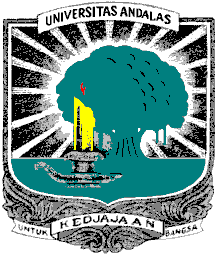 Pengampu Mata Kuliah1. Dr. Azwar MS2. Dra. Nini Anggraini M. PdPROGRAM STUDI SOSIOLOGIFAKULTAS ILMU SOSIAL DAN ILMU POLITIKUNIVERSITAS ANDALASPADANG2021LATAR BELAKANGMata kuliah  Sosiologi Pendidikan adalah salah satu mata kuliah inti keilmuan di program studi sosiologi. Hal ini sejalan dengan tujuan pendidikan program studi itu sendiri yakni menghasilkan sarjana yang menguasai konsep teoretis sosiologi secara umum dan konsep teoretis bidang-bidang kajian sosiologi secara mendalam, serta mampu memformulasikan penyelesaian masalah secara prosedural. Disamping itu,menghasilkan sarjana yang mampu  mengaplikasikan konsep, teori dan metode sosiologi dan memanfaatkan IPTEKS dalam penyelesaian masalah serta mampu beradaptasi terhadap situasi yang dihadapi.Adapun capaian dari pembelajaran mata kuliah ini adalah sejalan dengan kompetensi utama dan kompetensi pendukung, sebagai berikut : a) Mampu menguasai konsep teoritis sosiologi secara umum dan konsep teoritis bidang-bidang kajian sosiologi secara mendalam, serta mampu memformulasikan penyelesaian masalah secara sistematis dan prosedural (KU1), b) Mampu  mengaplikasikan konsep, teori dan metode sosiologi dan memanfaatkan IPTEKS dalam penyelesaian masalah perubahan sosial dan pembangunan (KU2), c) Mampu mengambil keputusan yang tepat berdasarkan analisis informasi dan data dalam bidang kajian pembangunan dan perubahan sosial (KU3), d) Mampu memberikan petunjuk dalam memilih berbagai alternatif solusi masalah sosial dan pembangunan secara mandiri dan kelompok (KU4), e) Mampu menjadi  lulusan yang energik dinamis dan kreatif dalam membangun jejaring sosial dan team work (KP3).Agar mahasiswa memiliki pengetahuan dan pemahaman tentang materi kuliah yang akan dipelajari maka, pada perkuliahan minggu sebelumnya mereka sudah diberi tugas untuk membaca dan meringkas topik materi tersebut, dengan panduan poin-poin pertanyaan terkait topik materi kuliahPERENCANAAN PEMBELAJARANDeskripsi singkat matakuliahMata kuliah ini membahas tentang struktur dan proses-proses social yang terjadidalam pranata pendidikan serta kaitannya dengan pranata lainnya. Pendidikan ini tidak hanya pendidikan formal melainkan juga pendidikan informal dan nonformal. Materi yang dibahas dalam mata kuliah  ini meliputi: pengertian konsep ,sosiologi pendidikan, peletak dasar sosiologi pendidikan, pengertian pendidikan daan stratifikasi sosial ,hubungan pendidikan dan mobilitas, pendidikan dan mobilitas,  pendidikan dan ekonomi, pendidikan dan perubahan social, pendidikan dan pekerjaan, pendidikan sebagai kapital sosialTujuan pembelajaranPada akhir perkuliahan ini, mahasiswa diharapkan mampu : Mampu menjelaskan konsep pokok sosiologi pendidikan, ruang lingkup sosiologi pendidikanMampu menjelaskan proses sosial yang terjadi dalam pranata pendidikan serta kaitannya dengan pranata lainnya  seperti : pendidikan dan stratifikasi, serta ketidak setaraan gender dan pendidikan ,, pendidikan dan ekonomi, pendidikan dan perubahan sosial, pendidikan dan profesionalisme, pendidikan sebagai kapital sosial .Capaian pembelajaran (learning outcome)Capaian pembelajaran dan kemampuan akhir yang diharapkan dari mahasiswa yang mengikuti mata kuliah ini adalah sebagai berikut :Mampu menguasai konsep teoritis sosiologi secara umum dan konsep teoritis bidang-bidang kajian sosiologi secara mendalam, serta mampu memformulasikan penyelesaian masalah secara sistematis dan prosedural (KU1).Mampu  mengaplikasikan konsep, teori dan metode sosiologi dan memanfaatkan IPTEKS dalam penyelesaian masalah perubahan sosial dan pembangunan (KU2). Mampu mengambil keputusan yang tepat berdasarkan analisis informasi dan data dalam bidang kajian pembangunan dan perubahan sosial (KU3). Mampu menjadi  lulusan yang energik dinamis dan kreatif dalam membangun jejaring sosial dan team work (KP3).Bahan Kajian (Materi Ajar) dan Daftar ReferensiPengertian konsep sosiologi pendidikan dan ruang lingkup sosiologi pendidikanGunawan, Ary, (2000) Sosiologi Pendidikan Suatu Analisis Sosiologi tentang  Pelbagai  Problem  Pendidikan,  Jakarta, Rineka CiptaKarsidi, Ravik, (2005) Sosiologi Pendidikan , Surakarta, Penerbit Lembaga Pengembangan Pendidikan (LPPS) UNS dan UPT Penerbitan dan Percetakan UNSMahmud, (2011) Sosiologi Pendidikan, Bandung, apenerbit CV Pustaka SetiaAbdullah, Idi, Sosiologi Pendidikan, individu, masyarakat dan pendidikan, Rajawali persKlasifikasi pendidikan  dan kontrol sosial pendidikanKarsidi, Ravik, (2005) Sosiologi Pendidikan , Surakarta, Penerbit Lembaga Pengembangan   Pendidikan (LPPS) UNS dan UPT Penerbitan dan Percetakan UNSNasution (1995) Sosiologi Pendidikan, Jakarta, Bumi AksaraUndang-undang sistim Pendidikan Nasional  Guru dan DosenSekolah, sosialisasi anak dan keluargaKarsidi, Ravik, (2005) Sosiologi Pendidikan , Surakarta, Penerbit Lembaga Pengembangan   Pendidikan (LPPS) UNS dan UPT Penerbitan dan Percetakan UNSSekolah sebagai sistim sosialKarsidi, Ravik, (2005) Sosiologi Pendidikan , Surakarta, Penerbit Lembaga Pengembangan   Pendidikan (LPPS) UNS dan UPT Penerbitan dan Percetakan UNSPeletak dasar sosiologi pendidikanMahmud, (2011) Sosiologi Pendidikan, Bandung, penerbit CV Pustaka Setia      Adiwikarata 1988 Sosiologi pendidikan isyu dan hipotesis tentang hubungan pendidikan dan masyarakat, Jakarta,  Departemen pendidikan dan kebudayaanPendidikan dan stratifikasi socialAbdullah, Idi, Sosiologi Pendidikan, individu, masyarakat dan pendidikan, Rajawali persAdiwikarata 1988 Sosiologi pendidikan isyu dan hipotesis tentang hubungan pendidikan dan masyarakat, Jakarta,  Departemen pendidikan dan kebudayaanPendidikan dan mobilitasKarsidi, Ravik, (2005) Sosiologi Pendidikan , Surakarta, Penerbit Lembaga Pengembangan   Pendidikan (LPPS) UNS dan UPT Penerbitan dan Percetakan UNSMahmud, (2011) Sosiologi Pendidikan, Bandung, penerbit CV Pustaka Setia      Adiwikarata 1988 Sosiologi pendidikan isyu dan hipotesis tentang hubungan pendidikan dan masyarakat, Jakarta,  Departemen pendidikan dan kebudayaanKetidaksetaraan Gender dalam pendidikanMartono,Nanang (2010) Pendidikan Bukan Tanpa Masalah, mengungkap problema pendidikan dari perspektif sosiologi, Yogyakarta, Penerbit Gava MediaPendidikan dan ekonomi, Karsidi, Ravik, (2005) Sosiologi Pendidikan , Surakarta, Penerbit Lembaga Pengembangan    Pendidikan (LPPS) UNS dan UPT Penerbitan dan Percetakan UNSPendidikan dan pekerjaanMartono,Nanang (2010) Pendidikan Bukan Tanpa Masalah, mengungkap problema pendidikan dari perspektif sosiologi, Yogyakarta, Penerbit Gava Media Pendidikan dan perubahan sosialKarsidi, Ravik, (2005) Sosiologi Pendidikan , Surakarta, Penerbit Lembaga Pengembangan Pendidikan (LPPS) UNS dan UPT Penerbitan dan Percetakan UNSPendidikan sebagai kapital Damsar, Prof,  (2011)  Pengantar Sosiologi Pendidikan, Jakarta, Kencana.Metode Pembelajaran dan Alokasi WaktuPengalaman Belajar Mahasisiwa Adapun tugas yang harus  dikerjakan oleh mahasiswa  selama satu semester untuk mata kuliah ini, setiap kali pertemuan tatap muka mingguan dalam pembelajaran, mahasiswa  sudah  mempelajari  materi pembelajaran, karena mereka diwajibkan membaca materi perkuliahan dan membuat resume berdasarkan referensi . Resume tersebut ditulis dengan tulisan tangan di lembaran double folio, dengan maksud pengalaman membaca dan menuliskan langsung apa yang mereka baca akan melibatkan aspek kognisi, afeksi dan psikomotorik mahasiswa setiap kali sesi pembelajaran di kelas dimulai. Dengan adanya pemahaman awal tentang materi perkuliahan, menjadikan diskusi kelompok kecil lebih hidup dan bergairah. Juga, pemahaman mereka itu akan diverifikasi melalui pemahaman teman-teman anggota kelompok lain sehingga terbentuk pemahaman yang lebih sempurna tentang topik kuliah yang dipelajari.Kriteria (Indikator) PenilaianPenilaian  mencakup  prinsip  edukatif,  otentik,  objektif, akuntabel,  dan  transparan  yang  dilakukan  secara  terintegrasi. Kriteria menunjuk pada standar keberhasilan mahasiswa dalam sebuah tahapan pembelajaran, sedangkan unsur-unsur yang menunjukkan kualitas kinerja mahasiswa. Bobot Penilaian. Kriteria penilaian terdiri atas penilaian hasil dan proses sesuai dengan capaian pembelajaranNorma AkademikNorma akademik yang diberlakukan dalam perkuliahan dapat berupa :Kehadiran mahasiswa dalam pembelajaran minimal 75% dari total pertemuan kuliah yang terlaksana, Kegiatan  pembelajaran  sesuai jadwal  resmi  dan jika terjadi perubahan  ditetapkan bersama antara dosen dan mahasiswa, Toleransi keterlambatan 15 menit, Selama proses pembelajaran berlangsung HP dimatikan, Pengumpulan tugas ditetapkan sesuai jadwal, Yang berhalangan hadir karena sakit (harus ada keterangan sakit/surat pemberitahuan sakit) dan halangan lainnya harus menghubungi dosen sebelum perkuliahan, Berpakaian sopan dan bersepatu dalam perkuliahan, pakai baju/kameja putih dan celana hitam untuk pria dan rok hitam bagi perempuan pada saat UTS dan UAS, kecurangan dalam ujian, nilai mata kuliah yang bersangkutan nol, dan norma akademik lainnyaRancangan Tugas MahasiswaBentuk tugas yang harus dikerjakan oleh mahasiswa, yakni tugas mingguan berupa penulisan resume materi pembelajaran.  Setiap mahasisswa menyiapkan bahan sesuai dengan referensi yang sudah ditunjuk dan  presentasi secara kelompok  (sesuai pokok bahasan yang ditunjuk) . Menyajikan presentasi dalam bentuk slide powerpoint dengan menyerahkan printout-nya untuk dosen sebelum presentasi dan selanjutnya diskusi. Dalam diskusi kelompok Pelaksanaan Perkuliahan  3 SKSRancangan Tugas MahasiswaNoMETODE BELAJARYANG DILAKUKAN MAHASISWAYANG DILAKUKAN DOSEN1SMALL GROUP DISCUSSIONMembentuk kelompok (4-6)Memilih bahan diskusiMempresentasikan paper dan mendiskusikan di kelasMembuat rancangan bahan diskusi dan aturan diskusiMenjadi moderator dan sekaligus mengulas pada setiap akhir session diskusi mahasiswaNo.Komponen PenilaianBobot (%)   1. Penilaian hasil   1. Penilaian hasil   1. Penilaian hasila.UTS35 %b.UAS35 %c.Tugas mingguan30 %    2. Penilaian proses    2. Penilaian proses    2. Penilaian proses1.Dimensi intrapersonal skill2.Atribut interpersonal softskill3.Dimensi sikap dan tatanilai  Total100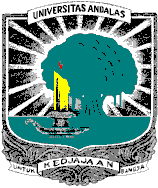 RENCANA PEMBELAJARAN SEMESTER (RPS)PROGRAM STUDI :  SOSIOLOGIFAKULTAS /PPs: ISIPUNIVERSITAS ANDALASRENCANA PEMBELAJARAN SEMESTER (RPS)PROGRAM STUDI :  SOSIOLOGIFAKULTAS /PPs: ISIPUNIVERSITAS ANDALASRENCANA PEMBELAJARAN SEMESTER (RPS)PROGRAM STUDI :  SOSIOLOGIFAKULTAS /PPs: ISIPUNIVERSITAS ANDALASRENCANA PEMBELAJARAN SEMESTER (RPS)PROGRAM STUDI :  SOSIOLOGIFAKULTAS /PPs: ISIPUNIVERSITAS ANDALASRENCANA PEMBELAJARAN SEMESTER (RPS)PROGRAM STUDI :  SOSIOLOGIFAKULTAS /PPs: ISIPUNIVERSITAS ANDALASRENCANA PEMBELAJARAN SEMESTER (RPS)PROGRAM STUDI :  SOSIOLOGIFAKULTAS /PPs: ISIPUNIVERSITAS ANDALASRENCANA PEMBELAJARAN SEMESTER (RPS)PROGRAM STUDI :  SOSIOLOGIFAKULTAS /PPs: ISIPUNIVERSITAS ANDALASRENCANA PEMBELAJARAN SEMESTER (RPS)PROGRAM STUDI :  SOSIOLOGIFAKULTAS /PPs: ISIPUNIVERSITAS ANDALASRENCANA PEMBELAJARAN SEMESTER (RPS)PROGRAM STUDI :  SOSIOLOGIFAKULTAS /PPs: ISIPUNIVERSITAS ANDALASRENCANA PEMBELAJARAN SEMESTER (RPS)PROGRAM STUDI :  SOSIOLOGIFAKULTAS /PPs: ISIPUNIVERSITAS ANDALASRENCANA PEMBELAJARAN SEMESTER (RPS)PROGRAM STUDI :  SOSIOLOGIFAKULTAS /PPs: ISIPUNIVERSITAS ANDALASRENCANA PEMBELAJARAN SEMESTER (RPS)PROGRAM STUDI :  SOSIOLOGIFAKULTAS /PPs: ISIPUNIVERSITAS ANDALASMATA KULIAHMATA KULIAHMATA KULIAHMATA KULIAHMATA KULIAHKODEKODEKODERumpun MKRumpun MKBOBOT (sks)SEMESTERTgl PenyusunanSosiologi PendidikanSosiologi PendidikanSosiologi PendidikanSosiologi PendidikanSosiologi PendidikanMatakuliah  wajibMatakuliah  wajib3612-10-2021OTORISASIOTORISASIOTORISASIOTORISASIOTORISASIDosen Pengembang RPSDosen Pengembang RPSDosen Pengembang RPSDosen Pengembang RPSKoordinator Rumpun MKKoordinator Rumpun MKKa Program StudiKa Program StudiOTORISASIOTORISASIOTORISASIOTORISASIOTORISASItanda tangantanda tangantanda tangantanda tangantanda tangantanda tangantanda tangantanda tanganCapaian Pembelajaran (CP)Catatan :S : SikapP : PengetahuanKU : Keterampilan UmumKK : Keterampilan KhususCapaian Pembelajaran (CP)Catatan :S : SikapP : PengetahuanKU : Keterampilan UmumKK : Keterampilan KhususCP Program Studi         CP Program Studi         CP Program Studi         CP Program Studi         Capaian Pembelajaran (CP)Catatan :S : SikapP : PengetahuanKU : Keterampilan UmumKK : Keterampilan KhususCapaian Pembelajaran (CP)Catatan :S : SikapP : PengetahuanKU : Keterampilan UmumKK : Keterampilan KhususS 2Menjunjung tinggi nilai kemanusiaan dalam menjalankan tugas berdasarkan agama, moral dan etikaMenjunjung tinggi nilai kemanusiaan dalam menjalankan tugas berdasarkan agama, moral dan etikaMenjunjung tinggi nilai kemanusiaan dalam menjalankan tugas berdasarkan agama, moral dan etikaMenjunjung tinggi nilai kemanusiaan dalam menjalankan tugas berdasarkan agama, moral dan etikaMenjunjung tinggi nilai kemanusiaan dalam menjalankan tugas berdasarkan agama, moral dan etikaMenjunjung tinggi nilai kemanusiaan dalam menjalankan tugas berdasarkan agama, moral dan etikaMenjunjung tinggi nilai kemanusiaan dalam menjalankan tugas berdasarkan agama, moral dan etikaMenjunjung tinggi nilai kemanusiaan dalam menjalankan tugas berdasarkan agama, moral dan etikaMenjunjung tinggi nilai kemanusiaan dalam menjalankan tugas berdasarkan agama, moral dan etikaMenjunjung tinggi nilai kemanusiaan dalam menjalankan tugas berdasarkan agama, moral dan etikaCapaian Pembelajaran (CP)Catatan :S : SikapP : PengetahuanKU : Keterampilan UmumKK : Keterampilan KhususCapaian Pembelajaran (CP)Catatan :S : SikapP : PengetahuanKU : Keterampilan UmumKK : Keterampilan KhususS 5Menghargai keanekaragaman budaya, pandangan, agama dan kepercayaan serta pendapat atau temuan orisinal orang lainMenghargai keanekaragaman budaya, pandangan, agama dan kepercayaan serta pendapat atau temuan orisinal orang lainMenghargai keanekaragaman budaya, pandangan, agama dan kepercayaan serta pendapat atau temuan orisinal orang lainMenghargai keanekaragaman budaya, pandangan, agama dan kepercayaan serta pendapat atau temuan orisinal orang lainMenghargai keanekaragaman budaya, pandangan, agama dan kepercayaan serta pendapat atau temuan orisinal orang lainMenghargai keanekaragaman budaya, pandangan, agama dan kepercayaan serta pendapat atau temuan orisinal orang lainMenghargai keanekaragaman budaya, pandangan, agama dan kepercayaan serta pendapat atau temuan orisinal orang lainMenghargai keanekaragaman budaya, pandangan, agama dan kepercayaan serta pendapat atau temuan orisinal orang lainMenghargai keanekaragaman budaya, pandangan, agama dan kepercayaan serta pendapat atau temuan orisinal orang lainMenghargai keanekaragaman budaya, pandangan, agama dan kepercayaan serta pendapat atau temuan orisinal orang lainCapaian Pembelajaran (CP)Catatan :S : SikapP : PengetahuanKU : Keterampilan UmumKK : Keterampilan KhususCapaian Pembelajaran (CP)Catatan :S : SikapP : PengetahuanKU : Keterampilan UmumKK : Keterampilan KhususS 6Taat hukum dan disiplin dalam kehidupan bermasyarakat dan bernegaraTaat hukum dan disiplin dalam kehidupan bermasyarakat dan bernegaraTaat hukum dan disiplin dalam kehidupan bermasyarakat dan bernegaraTaat hukum dan disiplin dalam kehidupan bermasyarakat dan bernegaraTaat hukum dan disiplin dalam kehidupan bermasyarakat dan bernegaraTaat hukum dan disiplin dalam kehidupan bermasyarakat dan bernegaraTaat hukum dan disiplin dalam kehidupan bermasyarakat dan bernegaraTaat hukum dan disiplin dalam kehidupan bermasyarakat dan bernegaraTaat hukum dan disiplin dalam kehidupan bermasyarakat dan bernegaraTaat hukum dan disiplin dalam kehidupan bermasyarakat dan bernegaraCapaian Pembelajaran (CP)Catatan :S : SikapP : PengetahuanKU : Keterampilan UmumKK : Keterampilan KhususCapaian Pembelajaran (CP)Catatan :S : SikapP : PengetahuanKU : Keterampilan UmumKK : Keterampilan KhususS 7Mengimplementasikan nilai norma dan etika akademikMengimplementasikan nilai norma dan etika akademikMengimplementasikan nilai norma dan etika akademikMengimplementasikan nilai norma dan etika akademikMengimplementasikan nilai norma dan etika akademikMengimplementasikan nilai norma dan etika akademikMengimplementasikan nilai norma dan etika akademikMengimplementasikan nilai norma dan etika akademikMengimplementasikan nilai norma dan etika akademikMengimplementasikan nilai norma dan etika akademikCapaian Pembelajaran (CP)Catatan :S : SikapP : PengetahuanKU : Keterampilan UmumKK : Keterampilan KhususCapaian Pembelajaran (CP)Catatan :S : SikapP : PengetahuanKU : Keterampilan UmumKK : Keterampilan KhususP 1Mampu menguasai konsep teoritis  bidang-bidang kajian sosiologi secara mendalam serta mampu memformulasikan langkah-langkah penyelesaian masalah secara sistimatis dan proseduralMampu menguasai konsep teoritis  bidang-bidang kajian sosiologi secara mendalam serta mampu memformulasikan langkah-langkah penyelesaian masalah secara sistimatis dan proseduralMampu menguasai konsep teoritis  bidang-bidang kajian sosiologi secara mendalam serta mampu memformulasikan langkah-langkah penyelesaian masalah secara sistimatis dan proseduralMampu menguasai konsep teoritis  bidang-bidang kajian sosiologi secara mendalam serta mampu memformulasikan langkah-langkah penyelesaian masalah secara sistimatis dan proseduralMampu menguasai konsep teoritis  bidang-bidang kajian sosiologi secara mendalam serta mampu memformulasikan langkah-langkah penyelesaian masalah secara sistimatis dan proseduralMampu menguasai konsep teoritis  bidang-bidang kajian sosiologi secara mendalam serta mampu memformulasikan langkah-langkah penyelesaian masalah secara sistimatis dan proseduralMampu menguasai konsep teoritis  bidang-bidang kajian sosiologi secara mendalam serta mampu memformulasikan langkah-langkah penyelesaian masalah secara sistimatis dan proseduralMampu menguasai konsep teoritis  bidang-bidang kajian sosiologi secara mendalam serta mampu memformulasikan langkah-langkah penyelesaian masalah secara sistimatis dan proseduralMampu menguasai konsep teoritis  bidang-bidang kajian sosiologi secara mendalam serta mampu memformulasikan langkah-langkah penyelesaian masalah secara sistimatis dan proseduralMampu menguasai konsep teoritis  bidang-bidang kajian sosiologi secara mendalam serta mampu memformulasikan langkah-langkah penyelesaian masalah secara sistimatis dan proseduralCapaian Pembelajaran (CP)Catatan :S : SikapP : PengetahuanKU : Keterampilan UmumKK : Keterampilan KhususCapaian Pembelajaran (CP)Catatan :S : SikapP : PengetahuanKU : Keterampilan UmumKK : Keterampilan KhususP 2Mampu menguasai mekanisme dan langkah-langkah  penelitian sosial baik kajian tentang pembangunan dan perubahan sosial maupun kajian masalah sosialMampu menguasai mekanisme dan langkah-langkah  penelitian sosial baik kajian tentang pembangunan dan perubahan sosial maupun kajian masalah sosialMampu menguasai mekanisme dan langkah-langkah  penelitian sosial baik kajian tentang pembangunan dan perubahan sosial maupun kajian masalah sosialMampu menguasai mekanisme dan langkah-langkah  penelitian sosial baik kajian tentang pembangunan dan perubahan sosial maupun kajian masalah sosialMampu menguasai mekanisme dan langkah-langkah  penelitian sosial baik kajian tentang pembangunan dan perubahan sosial maupun kajian masalah sosialMampu menguasai mekanisme dan langkah-langkah  penelitian sosial baik kajian tentang pembangunan dan perubahan sosial maupun kajian masalah sosialMampu menguasai mekanisme dan langkah-langkah  penelitian sosial baik kajian tentang pembangunan dan perubahan sosial maupun kajian masalah sosialMampu menguasai mekanisme dan langkah-langkah  penelitian sosial baik kajian tentang pembangunan dan perubahan sosial maupun kajian masalah sosialMampu menguasai mekanisme dan langkah-langkah  penelitian sosial baik kajian tentang pembangunan dan perubahan sosial maupun kajian masalah sosialMampu menguasai mekanisme dan langkah-langkah  penelitian sosial baik kajian tentang pembangunan dan perubahan sosial maupun kajian masalah sosialCapaian Pembelajaran (CP)Catatan :S : SikapP : PengetahuanKU : Keterampilan UmumKK : Keterampilan KhususCapaian Pembelajaran (CP)Catatan :S : SikapP : PengetahuanKU : Keterampilan UmumKK : Keterampilan KhususP 3Mampu menguasai konsep-konsep  dasar perencanaan, perumusan dan implementasi kebijakan pembangunan dan perubahan sosialMampu menguasai konsep-konsep  dasar perencanaan, perumusan dan implementasi kebijakan pembangunan dan perubahan sosialMampu menguasai konsep-konsep  dasar perencanaan, perumusan dan implementasi kebijakan pembangunan dan perubahan sosialMampu menguasai konsep-konsep  dasar perencanaan, perumusan dan implementasi kebijakan pembangunan dan perubahan sosialMampu menguasai konsep-konsep  dasar perencanaan, perumusan dan implementasi kebijakan pembangunan dan perubahan sosialMampu menguasai konsep-konsep  dasar perencanaan, perumusan dan implementasi kebijakan pembangunan dan perubahan sosialMampu menguasai konsep-konsep  dasar perencanaan, perumusan dan implementasi kebijakan pembangunan dan perubahan sosialMampu menguasai konsep-konsep  dasar perencanaan, perumusan dan implementasi kebijakan pembangunan dan perubahan sosialMampu menguasai konsep-konsep  dasar perencanaan, perumusan dan implementasi kebijakan pembangunan dan perubahan sosialMampu menguasai konsep-konsep  dasar perencanaan, perumusan dan implementasi kebijakan pembangunan dan perubahan sosialCapaian Pembelajaran (CP)Catatan :S : SikapP : PengetahuanKU : Keterampilan UmumKK : Keterampilan KhususCapaian Pembelajaran (CP)Catatan :S : SikapP : PengetahuanKU : Keterampilan UmumKK : Keterampilan KhususP 4 Mampu menguasai konsep-konsep  dasar perencanaan, perumusan dan memformulasikan  langkah-langkan untuk mengatasi  masalah sosial sebagai dampak  pembangunan dan perubahan sosialMampu menguasai konsep-konsep  dasar perencanaan, perumusan dan memformulasikan  langkah-langkan untuk mengatasi  masalah sosial sebagai dampak  pembangunan dan perubahan sosialMampu menguasai konsep-konsep  dasar perencanaan, perumusan dan memformulasikan  langkah-langkan untuk mengatasi  masalah sosial sebagai dampak  pembangunan dan perubahan sosialMampu menguasai konsep-konsep  dasar perencanaan, perumusan dan memformulasikan  langkah-langkan untuk mengatasi  masalah sosial sebagai dampak  pembangunan dan perubahan sosialMampu menguasai konsep-konsep  dasar perencanaan, perumusan dan memformulasikan  langkah-langkan untuk mengatasi  masalah sosial sebagai dampak  pembangunan dan perubahan sosialMampu menguasai konsep-konsep  dasar perencanaan, perumusan dan memformulasikan  langkah-langkan untuk mengatasi  masalah sosial sebagai dampak  pembangunan dan perubahan sosialMampu menguasai konsep-konsep  dasar perencanaan, perumusan dan memformulasikan  langkah-langkan untuk mengatasi  masalah sosial sebagai dampak  pembangunan dan perubahan sosialMampu menguasai konsep-konsep  dasar perencanaan, perumusan dan memformulasikan  langkah-langkan untuk mengatasi  masalah sosial sebagai dampak  pembangunan dan perubahan sosialMampu menguasai konsep-konsep  dasar perencanaan, perumusan dan memformulasikan  langkah-langkan untuk mengatasi  masalah sosial sebagai dampak  pembangunan dan perubahan sosialMampu menguasai konsep-konsep  dasar perencanaan, perumusan dan memformulasikan  langkah-langkan untuk mengatasi  masalah sosial sebagai dampak  pembangunan dan perubahan sosialCapaian Pembelajaran (CP)Catatan :S : SikapP : PengetahuanKU : Keterampilan UmumKK : Keterampilan KhususCapaian Pembelajaran (CP)Catatan :S : SikapP : PengetahuanKU : Keterampilan UmumKK : Keterampilan KhususKU 1Mampu menerapkan pemikiran logis, kritis, sistimatis dan inovatif dalam konteks pengembangan ilmu pengembangan atau impletasi pengetahuan dan teknologi Mampu menerapkan pemikiran logis, kritis, sistimatis dan inovatif dalam konteks pengembangan ilmu pengembangan atau impletasi pengetahuan dan teknologi Mampu menerapkan pemikiran logis, kritis, sistimatis dan inovatif dalam konteks pengembangan ilmu pengembangan atau impletasi pengetahuan dan teknologi Mampu menerapkan pemikiran logis, kritis, sistimatis dan inovatif dalam konteks pengembangan ilmu pengembangan atau impletasi pengetahuan dan teknologi Mampu menerapkan pemikiran logis, kritis, sistimatis dan inovatif dalam konteks pengembangan ilmu pengembangan atau impletasi pengetahuan dan teknologi Mampu menerapkan pemikiran logis, kritis, sistimatis dan inovatif dalam konteks pengembangan ilmu pengembangan atau impletasi pengetahuan dan teknologi Mampu menerapkan pemikiran logis, kritis, sistimatis dan inovatif dalam konteks pengembangan ilmu pengembangan atau impletasi pengetahuan dan teknologi Mampu menerapkan pemikiran logis, kritis, sistimatis dan inovatif dalam konteks pengembangan ilmu pengembangan atau impletasi pengetahuan dan teknologi Mampu menerapkan pemikiran logis, kritis, sistimatis dan inovatif dalam konteks pengembangan ilmu pengembangan atau impletasi pengetahuan dan teknologi Mampu menerapkan pemikiran logis, kritis, sistimatis dan inovatif dalam konteks pengembangan ilmu pengembangan atau impletasi pengetahuan dan teknologi Capaian Pembelajaran (CP)Catatan :S : SikapP : PengetahuanKU : Keterampilan UmumKK : Keterampilan KhususCapaian Pembelajaran (CP)Catatan :S : SikapP : PengetahuanKU : Keterampilan UmumKK : Keterampilan KhususKU 2Mampu menunjukan kinerja mandiri bermutu dan terukurMampu menunjukan kinerja mandiri bermutu dan terukurMampu menunjukan kinerja mandiri bermutu dan terukurMampu menunjukan kinerja mandiri bermutu dan terukurMampu menunjukan kinerja mandiri bermutu dan terukurMampu menunjukan kinerja mandiri bermutu dan terukurMampu menunjukan kinerja mandiri bermutu dan terukurMampu menunjukan kinerja mandiri bermutu dan terukurMampu menunjukan kinerja mandiri bermutu dan terukurMampu menunjukan kinerja mandiri bermutu dan terukurCapaian Pembelajaran (CP)Catatan :S : SikapP : PengetahuanKU : Keterampilan UmumKK : Keterampilan KhususCapaian Pembelajaran (CP)Catatan :S : SikapP : PengetahuanKU : Keterampilan UmumKK : Keterampilan KhususKU 3Mamp  Mampu mengkaji implikasi pengembangan atau implikasi ilmu pengetahuan teknologi yang memperhatikan dan mener apkan nilai humaniora sesuai dengan keahliannya berdasarkan kaidah  tata cara dan etika ilmiah dalam rangka mengh asilkan solusi gagasan dan model serta menysun deskrpsi saintifik hasil kajiannya dalam bentuk skripsi atau laporan tugas     tugas  akhir dan menggunggahnay dalam laman perguruan tinggi.Mamp  Mampu mengkaji implikasi pengembangan atau implikasi ilmu pengetahuan teknologi yang memperhatikan dan mener apkan nilai humaniora sesuai dengan keahliannya berdasarkan kaidah  tata cara dan etika ilmiah dalam rangka mengh asilkan solusi gagasan dan model serta menysun deskrpsi saintifik hasil kajiannya dalam bentuk skripsi atau laporan tugas     tugas  akhir dan menggunggahnay dalam laman perguruan tinggi.Mamp  Mampu mengkaji implikasi pengembangan atau implikasi ilmu pengetahuan teknologi yang memperhatikan dan mener apkan nilai humaniora sesuai dengan keahliannya berdasarkan kaidah  tata cara dan etika ilmiah dalam rangka mengh asilkan solusi gagasan dan model serta menysun deskrpsi saintifik hasil kajiannya dalam bentuk skripsi atau laporan tugas     tugas  akhir dan menggunggahnay dalam laman perguruan tinggi.Mamp  Mampu mengkaji implikasi pengembangan atau implikasi ilmu pengetahuan teknologi yang memperhatikan dan mener apkan nilai humaniora sesuai dengan keahliannya berdasarkan kaidah  tata cara dan etika ilmiah dalam rangka mengh asilkan solusi gagasan dan model serta menysun deskrpsi saintifik hasil kajiannya dalam bentuk skripsi atau laporan tugas     tugas  akhir dan menggunggahnay dalam laman perguruan tinggi.Mamp  Mampu mengkaji implikasi pengembangan atau implikasi ilmu pengetahuan teknologi yang memperhatikan dan mener apkan nilai humaniora sesuai dengan keahliannya berdasarkan kaidah  tata cara dan etika ilmiah dalam rangka mengh asilkan solusi gagasan dan model serta menysun deskrpsi saintifik hasil kajiannya dalam bentuk skripsi atau laporan tugas     tugas  akhir dan menggunggahnay dalam laman perguruan tinggi.Mamp  Mampu mengkaji implikasi pengembangan atau implikasi ilmu pengetahuan teknologi yang memperhatikan dan mener apkan nilai humaniora sesuai dengan keahliannya berdasarkan kaidah  tata cara dan etika ilmiah dalam rangka mengh asilkan solusi gagasan dan model serta menysun deskrpsi saintifik hasil kajiannya dalam bentuk skripsi atau laporan tugas     tugas  akhir dan menggunggahnay dalam laman perguruan tinggi.Mamp  Mampu mengkaji implikasi pengembangan atau implikasi ilmu pengetahuan teknologi yang memperhatikan dan mener apkan nilai humaniora sesuai dengan keahliannya berdasarkan kaidah  tata cara dan etika ilmiah dalam rangka mengh asilkan solusi gagasan dan model serta menysun deskrpsi saintifik hasil kajiannya dalam bentuk skripsi atau laporan tugas     tugas  akhir dan menggunggahnay dalam laman perguruan tinggi.Mamp  Mampu mengkaji implikasi pengembangan atau implikasi ilmu pengetahuan teknologi yang memperhatikan dan mener apkan nilai humaniora sesuai dengan keahliannya berdasarkan kaidah  tata cara dan etika ilmiah dalam rangka mengh asilkan solusi gagasan dan model serta menysun deskrpsi saintifik hasil kajiannya dalam bentuk skripsi atau laporan tugas     tugas  akhir dan menggunggahnay dalam laman perguruan tinggi.Mamp  Mampu mengkaji implikasi pengembangan atau implikasi ilmu pengetahuan teknologi yang memperhatikan dan mener apkan nilai humaniora sesuai dengan keahliannya berdasarkan kaidah  tata cara dan etika ilmiah dalam rangka mengh asilkan solusi gagasan dan model serta menysun deskrpsi saintifik hasil kajiannya dalam bentuk skripsi atau laporan tugas     tugas  akhir dan menggunggahnay dalam laman perguruan tinggi.Mamp  Mampu mengkaji implikasi pengembangan atau implikasi ilmu pengetahuan teknologi yang memperhatikan dan mener apkan nilai humaniora sesuai dengan keahliannya berdasarkan kaidah  tata cara dan etika ilmiah dalam rangka mengh asilkan solusi gagasan dan model serta menysun deskrpsi saintifik hasil kajiannya dalam bentuk skripsi atau laporan tugas     tugas  akhir dan menggunggahnay dalam laman perguruan tinggi.Capaian Pembelajaran (CP)Catatan :S : SikapP : PengetahuanKU : Keterampilan UmumKK : Keterampilan KhususCapaian Pembelajaran (CP)Catatan :S : SikapP : PengetahuanKU : Keterampilan UmumKK : Keterampilan KhususK 4MenysMenyusun deskripsi saintifik hasil kajian tersebut dalam bentuk skripsi atau laporan tugas akhir  dan mengunggahnya dalam perguruan tinggiMenysMenyusun deskripsi saintifik hasil kajian tersebut dalam bentuk skripsi atau laporan tugas akhir  dan mengunggahnya dalam perguruan tinggiMenysMenyusun deskripsi saintifik hasil kajian tersebut dalam bentuk skripsi atau laporan tugas akhir  dan mengunggahnya dalam perguruan tinggiMenysMenyusun deskripsi saintifik hasil kajian tersebut dalam bentuk skripsi atau laporan tugas akhir  dan mengunggahnya dalam perguruan tinggiMenysMenyusun deskripsi saintifik hasil kajian tersebut dalam bentuk skripsi atau laporan tugas akhir  dan mengunggahnya dalam perguruan tinggiMenysMenyusun deskripsi saintifik hasil kajian tersebut dalam bentuk skripsi atau laporan tugas akhir  dan mengunggahnya dalam perguruan tinggiMenysMenyusun deskripsi saintifik hasil kajian tersebut dalam bentuk skripsi atau laporan tugas akhir  dan mengunggahnya dalam perguruan tinggiMenysMenyusun deskripsi saintifik hasil kajian tersebut dalam bentuk skripsi atau laporan tugas akhir  dan mengunggahnya dalam perguruan tinggiMenysMenyusun deskripsi saintifik hasil kajian tersebut dalam bentuk skripsi atau laporan tugas akhir  dan mengunggahnya dalam perguruan tinggiMenysMenyusun deskripsi saintifik hasil kajian tersebut dalam bentuk skripsi atau laporan tugas akhir  dan mengunggahnya dalam perguruan tinggiCapaian Pembelajaran (CP)Catatan :S : SikapP : PengetahuanKU : Keterampilan UmumKK : Keterampilan KhususCapaian Pembelajaran (CP)Catatan :S : SikapP : PengetahuanKU : Keterampilan UmumKK : Keterampilan KhususCP Mata Kuliah             CP Mata Kuliah             CP Mata Kuliah             CP Mata Kuliah             Capaian Pembelajaran (CP)Catatan :S : SikapP : PengetahuanKU : Keterampilan UmumKK : Keterampilan KhususCapaian Pembelajaran (CP)Catatan :S : SikapP : PengetahuanKU : Keterampilan UmumKK : Keterampilan Khusus1Mahasiswa mampu menjelaskan Pengertian konsep sosiologi pendidikan dan ruang lingkup sosiologi pendidikan  Mahasiswa mampu menjelaskan Pengertian konsep sosiologi pendidikan dan ruang lingkup sosiologi pendidikan  Mahasiswa mampu menjelaskan Pengertian konsep sosiologi pendidikan dan ruang lingkup sosiologi pendidikan  Mahasiswa mampu menjelaskan Pengertian konsep sosiologi pendidikan dan ruang lingkup sosiologi pendidikan  Mahasiswa mampu menjelaskan Pengertian konsep sosiologi pendidikan dan ruang lingkup sosiologi pendidikan  Mahasiswa mampu menjelaskan Pengertian konsep sosiologi pendidikan dan ruang lingkup sosiologi pendidikan  Mahasiswa mampu menjelaskan Pengertian konsep sosiologi pendidikan dan ruang lingkup sosiologi pendidikan  Mahasiswa mampu menjelaskan Pengertian konsep sosiologi pendidikan dan ruang lingkup sosiologi pendidikan  Mahasiswa mampu menjelaskan Pengertian konsep sosiologi pendidikan dan ruang lingkup sosiologi pendidikan  Mahasiswa mampu menjelaskan Pengertian konsep sosiologi pendidikan dan ruang lingkup sosiologi pendidikan  Capaian Pembelajaran (CP)Catatan :S : SikapP : PengetahuanKU : Keterampilan UmumKK : Keterampilan KhususCapaian Pembelajaran (CP)Catatan :S : SikapP : PengetahuanKU : Keterampilan UmumKK : Keterampilan Khusus2Mahasiswa mampu menjelaskan Klasifikasi pendidikan  dan kontrol sosial pendidikan Mahasiswa mampu menjelaskan Klasifikasi pendidikan  dan kontrol sosial pendidikan Mahasiswa mampu menjelaskan Klasifikasi pendidikan  dan kontrol sosial pendidikan Mahasiswa mampu menjelaskan Klasifikasi pendidikan  dan kontrol sosial pendidikan Mahasiswa mampu menjelaskan Klasifikasi pendidikan  dan kontrol sosial pendidikan Mahasiswa mampu menjelaskan Klasifikasi pendidikan  dan kontrol sosial pendidikan Mahasiswa mampu menjelaskan Klasifikasi pendidikan  dan kontrol sosial pendidikan Mahasiswa mampu menjelaskan Klasifikasi pendidikan  dan kontrol sosial pendidikan Mahasiswa mampu menjelaskan Klasifikasi pendidikan  dan kontrol sosial pendidikan Mahasiswa mampu menjelaskan Klasifikasi pendidikan  dan kontrol sosial pendidikan Capaian Pembelajaran (CP)Catatan :S : SikapP : PengetahuanKU : Keterampilan UmumKK : Keterampilan KhususCapaian Pembelajaran (CP)Catatan :S : SikapP : PengetahuanKU : Keterampilan UmumKK : Keterampilan Khusus3Mahasiswa mampu menjelaskan Sekolah, sosialisasi anak dan keluargaMahasiswa mampu menjelaskan Sekolah, sosialisasi anak dan keluargaMahasiswa mampu menjelaskan Sekolah, sosialisasi anak dan keluargaMahasiswa mampu menjelaskan Sekolah, sosialisasi anak dan keluargaMahasiswa mampu menjelaskan Sekolah, sosialisasi anak dan keluargaMahasiswa mampu menjelaskan Sekolah, sosialisasi anak dan keluargaMahasiswa mampu menjelaskan Sekolah, sosialisasi anak dan keluargaMahasiswa mampu menjelaskan Sekolah, sosialisasi anak dan keluargaMahasiswa mampu menjelaskan Sekolah, sosialisasi anak dan keluargaMahasiswa mampu menjelaskan Sekolah, sosialisasi anak dan keluargaCapaian Pembelajaran (CP)Catatan :S : SikapP : PengetahuanKU : Keterampilan UmumKK : Keterampilan KhususCapaian Pembelajaran (CP)Catatan :S : SikapP : PengetahuanKU : Keterampilan UmumKK : Keterampilan Khusus4Mahasiswa mampu menganalisis  Sekolah sebagai sistim sosialMahasiswa mampu menganalisis  Sekolah sebagai sistim sosialMahasiswa mampu menganalisis  Sekolah sebagai sistim sosialMahasiswa mampu menganalisis  Sekolah sebagai sistim sosialMahasiswa mampu menganalisis  Sekolah sebagai sistim sosialMahasiswa mampu menganalisis  Sekolah sebagai sistim sosialMahasiswa mampu menganalisis  Sekolah sebagai sistim sosialMahasiswa mampu menganalisis  Sekolah sebagai sistim sosialMahasiswa mampu menganalisis  Sekolah sebagai sistim sosialMahasiswa mampu menganalisis  Sekolah sebagai sistim sosialCapaian Pembelajaran (CP)Catatan :S : SikapP : PengetahuanKU : Keterampilan UmumKK : Keterampilan KhususCapaian Pembelajaran (CP)Catatan :S : SikapP : PengetahuanKU : Keterampilan UmumKK : Keterampilan Khusus5Mahasiswa mampu Menganalisis Peletak dasar sosiologi pendidikanMahasiswa mampu Menganalisis Peletak dasar sosiologi pendidikanMahasiswa mampu Menganalisis Peletak dasar sosiologi pendidikanMahasiswa mampu Menganalisis Peletak dasar sosiologi pendidikanMahasiswa mampu Menganalisis Peletak dasar sosiologi pendidikanMahasiswa mampu Menganalisis Peletak dasar sosiologi pendidikanMahasiswa mampu Menganalisis Peletak dasar sosiologi pendidikanMahasiswa mampu Menganalisis Peletak dasar sosiologi pendidikanMahasiswa mampu Menganalisis Peletak dasar sosiologi pendidikanMahasiswa mampu Menganalisis Peletak dasar sosiologi pendidikanCapaian Pembelajaran (CP)Catatan :S : SikapP : PengetahuanKU : Keterampilan UmumKK : Keterampilan KhususCapaian Pembelajaran (CP)Catatan :S : SikapP : PengetahuanKU : Keterampilan UmumKK : Keterampilan Khusus6Menganalisis dan menjelaskan  Pendidikan dan stratifikasi socialMenganalisis dan menjelaskan  Pendidikan dan stratifikasi socialMenganalisis dan menjelaskan  Pendidikan dan stratifikasi socialMenganalisis dan menjelaskan  Pendidikan dan stratifikasi socialMenganalisis dan menjelaskan  Pendidikan dan stratifikasi socialMenganalisis dan menjelaskan  Pendidikan dan stratifikasi socialMenganalisis dan menjelaskan  Pendidikan dan stratifikasi socialMenganalisis dan menjelaskan  Pendidikan dan stratifikasi socialMenganalisis dan menjelaskan  Pendidikan dan stratifikasi socialMenganalisis dan menjelaskan  Pendidikan dan stratifikasi socialCapaian Pembelajaran (CP)Catatan :S : SikapP : PengetahuanKU : Keterampilan UmumKK : Keterampilan KhususCapaian Pembelajaran (CP)Catatan :S : SikapP : PengetahuanKU : Keterampilan UmumKK : Keterampilan Khusus7Menjelaskan Pendidikan dan stratifikasi socialMenjelaskan Pendidikan dan stratifikasi socialMenjelaskan Pendidikan dan stratifikasi socialMenjelaskan Pendidikan dan stratifikasi socialMenjelaskan Pendidikan dan stratifikasi socialMenjelaskan Pendidikan dan stratifikasi socialMenjelaskan Pendidikan dan stratifikasi socialMenjelaskan Pendidikan dan stratifikasi socialMenjelaskan Pendidikan dan stratifikasi socialMenjelaskan Pendidikan dan stratifikasi socialCapaian Pembelajaran (CP)Catatan :S : SikapP : PengetahuanKU : Keterampilan UmumKK : Keterampilan KhususCapaian Pembelajaran (CP)Catatan :S : SikapP : PengetahuanKU : Keterampilan UmumKK : Keterampilan Khusus8Menjelaskan hubungan pendidikan dengan stratifikasi sosial.Menjelaskan hubungan pendidikan dengan stratifikasi sosial.Menjelaskan hubungan pendidikan dengan stratifikasi sosial.Menjelaskan hubungan pendidikan dengan stratifikasi sosial.Menjelaskan hubungan pendidikan dengan stratifikasi sosial.Menjelaskan hubungan pendidikan dengan stratifikasi sosial.Menjelaskan hubungan pendidikan dengan stratifikasi sosial.Menjelaskan hubungan pendidikan dengan stratifikasi sosial.Menjelaskan hubungan pendidikan dengan stratifikasi sosial.Menjelaskan hubungan pendidikan dengan stratifikasi sosial.Capaian Pembelajaran (CP)Catatan :S : SikapP : PengetahuanKU : Keterampilan UmumKK : Keterampilan KhususCapaian Pembelajaran (CP)Catatan :S : SikapP : PengetahuanKU : Keterampilan UmumKK : Keterampilan Khusus9Menjelaskan terjadinya stratifikasi sosial internasional dan konsekuensinya dalam hubungan antar negara.Menjelaskan terjadinya stratifikasi sosial internasional dan konsekuensinya dalam hubungan antar negara.Menjelaskan terjadinya stratifikasi sosial internasional dan konsekuensinya dalam hubungan antar negara.Menjelaskan terjadinya stratifikasi sosial internasional dan konsekuensinya dalam hubungan antar negara.Menjelaskan terjadinya stratifikasi sosial internasional dan konsekuensinya dalam hubungan antar negara.Menjelaskan terjadinya stratifikasi sosial internasional dan konsekuensinya dalam hubungan antar negara.Menjelaskan terjadinya stratifikasi sosial internasional dan konsekuensinya dalam hubungan antar negara.Menjelaskan terjadinya stratifikasi sosial internasional dan konsekuensinya dalam hubungan antar negara.Menjelaskan terjadinya stratifikasi sosial internasional dan konsekuensinya dalam hubungan antar negara.Menjelaskan terjadinya stratifikasi sosial internasional dan konsekuensinya dalam hubungan antar negara.Capaian Pembelajaran (CP)Catatan :S : SikapP : PengetahuanKU : Keterampilan UmumKK : Keterampilan KhususCapaian Pembelajaran (CP)Catatan :S : SikapP : PengetahuanKU : Keterampilan UmumKK : Keterampilan Khusus10Menjelaskan stratifikasi sosial di berbagai masyarakat .Menjelaskan stratifikasi sosial di berbagai masyarakat .Menjelaskan stratifikasi sosial di berbagai masyarakat .Menjelaskan stratifikasi sosial di berbagai masyarakat .Menjelaskan stratifikasi sosial di berbagai masyarakat .Menjelaskan stratifikasi sosial di berbagai masyarakat .Menjelaskan stratifikasi sosial di berbagai masyarakat .Menjelaskan stratifikasi sosial di berbagai masyarakat .Menjelaskan stratifikasi sosial di berbagai masyarakat .Menjelaskan stratifikasi sosial di berbagai masyarakat .Deskripsi SingkatMata KuliahDeskripsi SingkatMata KuliahMata kuliah ini membahas tentang struktur dan proses-proses social yang terjadidalam pranata pendidikan serta kaitannya dengan pranata lainnya. Pendidikan ini tidak hanya pendidikan formal melainkan juga pendidikan informal dan nonformal. Materi yang dibahas dalam mata kuliah  ini meliputi: pengertian konsep ,sosiologi pendidikan, peletak dasar sosiologi pendidikan, pengertian pendidikan daan stratifikasi sosial ,hubungan pendidikan dan mobilitas, pendidikan dan mobilitas,  pendidikan dan ekonomi, pendidikan dan perubahan social, pendidikan dan pekerjaan, pendidikan sebagai kapital sosialMata kuliah ini membahas tentang struktur dan proses-proses social yang terjadidalam pranata pendidikan serta kaitannya dengan pranata lainnya. Pendidikan ini tidak hanya pendidikan formal melainkan juga pendidikan informal dan nonformal. Materi yang dibahas dalam mata kuliah  ini meliputi: pengertian konsep ,sosiologi pendidikan, peletak dasar sosiologi pendidikan, pengertian pendidikan daan stratifikasi sosial ,hubungan pendidikan dan mobilitas, pendidikan dan mobilitas,  pendidikan dan ekonomi, pendidikan dan perubahan social, pendidikan dan pekerjaan, pendidikan sebagai kapital sosialMata kuliah ini membahas tentang struktur dan proses-proses social yang terjadidalam pranata pendidikan serta kaitannya dengan pranata lainnya. Pendidikan ini tidak hanya pendidikan formal melainkan juga pendidikan informal dan nonformal. Materi yang dibahas dalam mata kuliah  ini meliputi: pengertian konsep ,sosiologi pendidikan, peletak dasar sosiologi pendidikan, pengertian pendidikan daan stratifikasi sosial ,hubungan pendidikan dan mobilitas, pendidikan dan mobilitas,  pendidikan dan ekonomi, pendidikan dan perubahan social, pendidikan dan pekerjaan, pendidikan sebagai kapital sosialMata kuliah ini membahas tentang struktur dan proses-proses social yang terjadidalam pranata pendidikan serta kaitannya dengan pranata lainnya. Pendidikan ini tidak hanya pendidikan formal melainkan juga pendidikan informal dan nonformal. Materi yang dibahas dalam mata kuliah  ini meliputi: pengertian konsep ,sosiologi pendidikan, peletak dasar sosiologi pendidikan, pengertian pendidikan daan stratifikasi sosial ,hubungan pendidikan dan mobilitas, pendidikan dan mobilitas,  pendidikan dan ekonomi, pendidikan dan perubahan social, pendidikan dan pekerjaan, pendidikan sebagai kapital sosialMata kuliah ini membahas tentang struktur dan proses-proses social yang terjadidalam pranata pendidikan serta kaitannya dengan pranata lainnya. Pendidikan ini tidak hanya pendidikan formal melainkan juga pendidikan informal dan nonformal. Materi yang dibahas dalam mata kuliah  ini meliputi: pengertian konsep ,sosiologi pendidikan, peletak dasar sosiologi pendidikan, pengertian pendidikan daan stratifikasi sosial ,hubungan pendidikan dan mobilitas, pendidikan dan mobilitas,  pendidikan dan ekonomi, pendidikan dan perubahan social, pendidikan dan pekerjaan, pendidikan sebagai kapital sosialMata kuliah ini membahas tentang struktur dan proses-proses social yang terjadidalam pranata pendidikan serta kaitannya dengan pranata lainnya. Pendidikan ini tidak hanya pendidikan formal melainkan juga pendidikan informal dan nonformal. Materi yang dibahas dalam mata kuliah  ini meliputi: pengertian konsep ,sosiologi pendidikan, peletak dasar sosiologi pendidikan, pengertian pendidikan daan stratifikasi sosial ,hubungan pendidikan dan mobilitas, pendidikan dan mobilitas,  pendidikan dan ekonomi, pendidikan dan perubahan social, pendidikan dan pekerjaan, pendidikan sebagai kapital sosialMata kuliah ini membahas tentang struktur dan proses-proses social yang terjadidalam pranata pendidikan serta kaitannya dengan pranata lainnya. Pendidikan ini tidak hanya pendidikan formal melainkan juga pendidikan informal dan nonformal. Materi yang dibahas dalam mata kuliah  ini meliputi: pengertian konsep ,sosiologi pendidikan, peletak dasar sosiologi pendidikan, pengertian pendidikan daan stratifikasi sosial ,hubungan pendidikan dan mobilitas, pendidikan dan mobilitas,  pendidikan dan ekonomi, pendidikan dan perubahan social, pendidikan dan pekerjaan, pendidikan sebagai kapital sosialMata kuliah ini membahas tentang struktur dan proses-proses social yang terjadidalam pranata pendidikan serta kaitannya dengan pranata lainnya. Pendidikan ini tidak hanya pendidikan formal melainkan juga pendidikan informal dan nonformal. Materi yang dibahas dalam mata kuliah  ini meliputi: pengertian konsep ,sosiologi pendidikan, peletak dasar sosiologi pendidikan, pengertian pendidikan daan stratifikasi sosial ,hubungan pendidikan dan mobilitas, pendidikan dan mobilitas,  pendidikan dan ekonomi, pendidikan dan perubahan social, pendidikan dan pekerjaan, pendidikan sebagai kapital sosialMata kuliah ini membahas tentang struktur dan proses-proses social yang terjadidalam pranata pendidikan serta kaitannya dengan pranata lainnya. Pendidikan ini tidak hanya pendidikan formal melainkan juga pendidikan informal dan nonformal. Materi yang dibahas dalam mata kuliah  ini meliputi: pengertian konsep ,sosiologi pendidikan, peletak dasar sosiologi pendidikan, pengertian pendidikan daan stratifikasi sosial ,hubungan pendidikan dan mobilitas, pendidikan dan mobilitas,  pendidikan dan ekonomi, pendidikan dan perubahan social, pendidikan dan pekerjaan, pendidikan sebagai kapital sosialMata kuliah ini membahas tentang struktur dan proses-proses social yang terjadidalam pranata pendidikan serta kaitannya dengan pranata lainnya. Pendidikan ini tidak hanya pendidikan formal melainkan juga pendidikan informal dan nonformal. Materi yang dibahas dalam mata kuliah  ini meliputi: pengertian konsep ,sosiologi pendidikan, peletak dasar sosiologi pendidikan, pengertian pendidikan daan stratifikasi sosial ,hubungan pendidikan dan mobilitas, pendidikan dan mobilitas,  pendidikan dan ekonomi, pendidikan dan perubahan social, pendidikan dan pekerjaan, pendidikan sebagai kapital sosialMata kuliah ini membahas tentang struktur dan proses-proses social yang terjadidalam pranata pendidikan serta kaitannya dengan pranata lainnya. Pendidikan ini tidak hanya pendidikan formal melainkan juga pendidikan informal dan nonformal. Materi yang dibahas dalam mata kuliah  ini meliputi: pengertian konsep ,sosiologi pendidikan, peletak dasar sosiologi pendidikan, pengertian pendidikan daan stratifikasi sosial ,hubungan pendidikan dan mobilitas, pendidikan dan mobilitas,  pendidikan dan ekonomi, pendidikan dan perubahan social, pendidikan dan pekerjaan, pendidikan sebagai kapital sosialMateri Pembelajaran/ Pokok BahasanMateri Pembelajaran/ Pokok Bahasan1. Pengertian konsep sosiologi pendidikan dan ruang lingkup sosiologi pendidikan2..Klasifikasi pendidikan  dan kontrol sosial pendidikan3. Sekolah, sosialisasi anak dan keluarga4. Sekolah sebagai sistim sosial.5.Peletak dasar sosiologi pendidikan6.Pendidikan dan stratifikasi social7. Pendidikan dan stratifikasi social.8.Ketidaksetaraan Gender dalam pendidikan.9.Pendidikan dan ekonomi, 10.Pendidikan dan pekerjaan.11. Pendidikan dan perubahan sosial.12.Pendidikan sebagai kapital 1. Pengertian konsep sosiologi pendidikan dan ruang lingkup sosiologi pendidikan2..Klasifikasi pendidikan  dan kontrol sosial pendidikan3. Sekolah, sosialisasi anak dan keluarga4. Sekolah sebagai sistim sosial.5.Peletak dasar sosiologi pendidikan6.Pendidikan dan stratifikasi social7. Pendidikan dan stratifikasi social.8.Ketidaksetaraan Gender dalam pendidikan.9.Pendidikan dan ekonomi, 10.Pendidikan dan pekerjaan.11. Pendidikan dan perubahan sosial.12.Pendidikan sebagai kapital 1. Pengertian konsep sosiologi pendidikan dan ruang lingkup sosiologi pendidikan2..Klasifikasi pendidikan  dan kontrol sosial pendidikan3. Sekolah, sosialisasi anak dan keluarga4. Sekolah sebagai sistim sosial.5.Peletak dasar sosiologi pendidikan6.Pendidikan dan stratifikasi social7. Pendidikan dan stratifikasi social.8.Ketidaksetaraan Gender dalam pendidikan.9.Pendidikan dan ekonomi, 10.Pendidikan dan pekerjaan.11. Pendidikan dan perubahan sosial.12.Pendidikan sebagai kapital 1. Pengertian konsep sosiologi pendidikan dan ruang lingkup sosiologi pendidikan2..Klasifikasi pendidikan  dan kontrol sosial pendidikan3. Sekolah, sosialisasi anak dan keluarga4. Sekolah sebagai sistim sosial.5.Peletak dasar sosiologi pendidikan6.Pendidikan dan stratifikasi social7. Pendidikan dan stratifikasi social.8.Ketidaksetaraan Gender dalam pendidikan.9.Pendidikan dan ekonomi, 10.Pendidikan dan pekerjaan.11. Pendidikan dan perubahan sosial.12.Pendidikan sebagai kapital 1. Pengertian konsep sosiologi pendidikan dan ruang lingkup sosiologi pendidikan2..Klasifikasi pendidikan  dan kontrol sosial pendidikan3. Sekolah, sosialisasi anak dan keluarga4. Sekolah sebagai sistim sosial.5.Peletak dasar sosiologi pendidikan6.Pendidikan dan stratifikasi social7. Pendidikan dan stratifikasi social.8.Ketidaksetaraan Gender dalam pendidikan.9.Pendidikan dan ekonomi, 10.Pendidikan dan pekerjaan.11. Pendidikan dan perubahan sosial.12.Pendidikan sebagai kapital 1. Pengertian konsep sosiologi pendidikan dan ruang lingkup sosiologi pendidikan2..Klasifikasi pendidikan  dan kontrol sosial pendidikan3. Sekolah, sosialisasi anak dan keluarga4. Sekolah sebagai sistim sosial.5.Peletak dasar sosiologi pendidikan6.Pendidikan dan stratifikasi social7. Pendidikan dan stratifikasi social.8.Ketidaksetaraan Gender dalam pendidikan.9.Pendidikan dan ekonomi, 10.Pendidikan dan pekerjaan.11. Pendidikan dan perubahan sosial.12.Pendidikan sebagai kapital 1. Pengertian konsep sosiologi pendidikan dan ruang lingkup sosiologi pendidikan2..Klasifikasi pendidikan  dan kontrol sosial pendidikan3. Sekolah, sosialisasi anak dan keluarga4. Sekolah sebagai sistim sosial.5.Peletak dasar sosiologi pendidikan6.Pendidikan dan stratifikasi social7. Pendidikan dan stratifikasi social.8.Ketidaksetaraan Gender dalam pendidikan.9.Pendidikan dan ekonomi, 10.Pendidikan dan pekerjaan.11. Pendidikan dan perubahan sosial.12.Pendidikan sebagai kapital 1. Pengertian konsep sosiologi pendidikan dan ruang lingkup sosiologi pendidikan2..Klasifikasi pendidikan  dan kontrol sosial pendidikan3. Sekolah, sosialisasi anak dan keluarga4. Sekolah sebagai sistim sosial.5.Peletak dasar sosiologi pendidikan6.Pendidikan dan stratifikasi social7. Pendidikan dan stratifikasi social.8.Ketidaksetaraan Gender dalam pendidikan.9.Pendidikan dan ekonomi, 10.Pendidikan dan pekerjaan.11. Pendidikan dan perubahan sosial.12.Pendidikan sebagai kapital 1. Pengertian konsep sosiologi pendidikan dan ruang lingkup sosiologi pendidikan2..Klasifikasi pendidikan  dan kontrol sosial pendidikan3. Sekolah, sosialisasi anak dan keluarga4. Sekolah sebagai sistim sosial.5.Peletak dasar sosiologi pendidikan6.Pendidikan dan stratifikasi social7. Pendidikan dan stratifikasi social.8.Ketidaksetaraan Gender dalam pendidikan.9.Pendidikan dan ekonomi, 10.Pendidikan dan pekerjaan.11. Pendidikan dan perubahan sosial.12.Pendidikan sebagai kapital 1. Pengertian konsep sosiologi pendidikan dan ruang lingkup sosiologi pendidikan2..Klasifikasi pendidikan  dan kontrol sosial pendidikan3. Sekolah, sosialisasi anak dan keluarga4. Sekolah sebagai sistim sosial.5.Peletak dasar sosiologi pendidikan6.Pendidikan dan stratifikasi social7. Pendidikan dan stratifikasi social.8.Ketidaksetaraan Gender dalam pendidikan.9.Pendidikan dan ekonomi, 10.Pendidikan dan pekerjaan.11. Pendidikan dan perubahan sosial.12.Pendidikan sebagai kapital 1. Pengertian konsep sosiologi pendidikan dan ruang lingkup sosiologi pendidikan2..Klasifikasi pendidikan  dan kontrol sosial pendidikan3. Sekolah, sosialisasi anak dan keluarga4. Sekolah sebagai sistim sosial.5.Peletak dasar sosiologi pendidikan6.Pendidikan dan stratifikasi social7. Pendidikan dan stratifikasi social.8.Ketidaksetaraan Gender dalam pendidikan.9.Pendidikan dan ekonomi, 10.Pendidikan dan pekerjaan.11. Pendidikan dan perubahan sosial.12.Pendidikan sebagai kapital PustakaPustakaUtama :Utama :PustakaPustaka1. Gunawan, Ary, (2000) Sosiologi Pendidikan Suatu Analisis Sosiologi tentang  Pelbagai Problem  Pendidikan,  Jakarta, Rineka Cipta2. Karsidi, Ravik, (2005) Sosiologi Pendidikan , Surakarta, Penerbit Lembaga Pengembangan Pendidikan (LPPS) UNS dan UPTPenerbitan dan Percetakan UNS3.   Mahmud, (2011) Sosiologi Pendidikan, Bandung, apenerbit CV Pustaka Setia4.   Abdullah, Idi, Sosiologi Pendidikan, individu, masyarakat dan pendidikan, Rajawali pers1. Gunawan, Ary, (2000) Sosiologi Pendidikan Suatu Analisis Sosiologi tentang  Pelbagai Problem  Pendidikan,  Jakarta, Rineka Cipta2. Karsidi, Ravik, (2005) Sosiologi Pendidikan , Surakarta, Penerbit Lembaga Pengembangan Pendidikan (LPPS) UNS dan UPTPenerbitan dan Percetakan UNS3.   Mahmud, (2011) Sosiologi Pendidikan, Bandung, apenerbit CV Pustaka Setia4.   Abdullah, Idi, Sosiologi Pendidikan, individu, masyarakat dan pendidikan, Rajawali pers1. Gunawan, Ary, (2000) Sosiologi Pendidikan Suatu Analisis Sosiologi tentang  Pelbagai Problem  Pendidikan,  Jakarta, Rineka Cipta2. Karsidi, Ravik, (2005) Sosiologi Pendidikan , Surakarta, Penerbit Lembaga Pengembangan Pendidikan (LPPS) UNS dan UPTPenerbitan dan Percetakan UNS3.   Mahmud, (2011) Sosiologi Pendidikan, Bandung, apenerbit CV Pustaka Setia4.   Abdullah, Idi, Sosiologi Pendidikan, individu, masyarakat dan pendidikan, Rajawali pers1. Gunawan, Ary, (2000) Sosiologi Pendidikan Suatu Analisis Sosiologi tentang  Pelbagai Problem  Pendidikan,  Jakarta, Rineka Cipta2. Karsidi, Ravik, (2005) Sosiologi Pendidikan , Surakarta, Penerbit Lembaga Pengembangan Pendidikan (LPPS) UNS dan UPTPenerbitan dan Percetakan UNS3.   Mahmud, (2011) Sosiologi Pendidikan, Bandung, apenerbit CV Pustaka Setia4.   Abdullah, Idi, Sosiologi Pendidikan, individu, masyarakat dan pendidikan, Rajawali pers1. Gunawan, Ary, (2000) Sosiologi Pendidikan Suatu Analisis Sosiologi tentang  Pelbagai Problem  Pendidikan,  Jakarta, Rineka Cipta2. Karsidi, Ravik, (2005) Sosiologi Pendidikan , Surakarta, Penerbit Lembaga Pengembangan Pendidikan (LPPS) UNS dan UPTPenerbitan dan Percetakan UNS3.   Mahmud, (2011) Sosiologi Pendidikan, Bandung, apenerbit CV Pustaka Setia4.   Abdullah, Idi, Sosiologi Pendidikan, individu, masyarakat dan pendidikan, Rajawali pers1. Gunawan, Ary, (2000) Sosiologi Pendidikan Suatu Analisis Sosiologi tentang  Pelbagai Problem  Pendidikan,  Jakarta, Rineka Cipta2. Karsidi, Ravik, (2005) Sosiologi Pendidikan , Surakarta, Penerbit Lembaga Pengembangan Pendidikan (LPPS) UNS dan UPTPenerbitan dan Percetakan UNS3.   Mahmud, (2011) Sosiologi Pendidikan, Bandung, apenerbit CV Pustaka Setia4.   Abdullah, Idi, Sosiologi Pendidikan, individu, masyarakat dan pendidikan, Rajawali pers1. Gunawan, Ary, (2000) Sosiologi Pendidikan Suatu Analisis Sosiologi tentang  Pelbagai Problem  Pendidikan,  Jakarta, Rineka Cipta2. Karsidi, Ravik, (2005) Sosiologi Pendidikan , Surakarta, Penerbit Lembaga Pengembangan Pendidikan (LPPS) UNS dan UPTPenerbitan dan Percetakan UNS3.   Mahmud, (2011) Sosiologi Pendidikan, Bandung, apenerbit CV Pustaka Setia4.   Abdullah, Idi, Sosiologi Pendidikan, individu, masyarakat dan pendidikan, Rajawali pers1. Gunawan, Ary, (2000) Sosiologi Pendidikan Suatu Analisis Sosiologi tentang  Pelbagai Problem  Pendidikan,  Jakarta, Rineka Cipta2. Karsidi, Ravik, (2005) Sosiologi Pendidikan , Surakarta, Penerbit Lembaga Pengembangan Pendidikan (LPPS) UNS dan UPTPenerbitan dan Percetakan UNS3.   Mahmud, (2011) Sosiologi Pendidikan, Bandung, apenerbit CV Pustaka Setia4.   Abdullah, Idi, Sosiologi Pendidikan, individu, masyarakat dan pendidikan, Rajawali pers1. Gunawan, Ary, (2000) Sosiologi Pendidikan Suatu Analisis Sosiologi tentang  Pelbagai Problem  Pendidikan,  Jakarta, Rineka Cipta2. Karsidi, Ravik, (2005) Sosiologi Pendidikan , Surakarta, Penerbit Lembaga Pengembangan Pendidikan (LPPS) UNS dan UPTPenerbitan dan Percetakan UNS3.   Mahmud, (2011) Sosiologi Pendidikan, Bandung, apenerbit CV Pustaka Setia4.   Abdullah, Idi, Sosiologi Pendidikan, individu, masyarakat dan pendidikan, Rajawali pers1. Gunawan, Ary, (2000) Sosiologi Pendidikan Suatu Analisis Sosiologi tentang  Pelbagai Problem  Pendidikan,  Jakarta, Rineka Cipta2. Karsidi, Ravik, (2005) Sosiologi Pendidikan , Surakarta, Penerbit Lembaga Pengembangan Pendidikan (LPPS) UNS dan UPTPenerbitan dan Percetakan UNS3.   Mahmud, (2011) Sosiologi Pendidikan, Bandung, apenerbit CV Pustaka Setia4.   Abdullah, Idi, Sosiologi Pendidikan, individu, masyarakat dan pendidikan, Rajawali pers1. Gunawan, Ary, (2000) Sosiologi Pendidikan Suatu Analisis Sosiologi tentang  Pelbagai Problem  Pendidikan,  Jakarta, Rineka Cipta2. Karsidi, Ravik, (2005) Sosiologi Pendidikan , Surakarta, Penerbit Lembaga Pengembangan Pendidikan (LPPS) UNS dan UPTPenerbitan dan Percetakan UNS3.   Mahmud, (2011) Sosiologi Pendidikan, Bandung, apenerbit CV Pustaka Setia4.   Abdullah, Idi, Sosiologi Pendidikan, individu, masyarakat dan pendidikan, Rajawali persPustakaPustakaPendukung :Pendukung :PustakaPustaka5.   Damsar, Prof,  (2011)  Pengantar Sosiologi Pendidikan, Jakarta, Kencana.6.   Nasution (1995) Sosiologi Pendidikan, Jakarta, Bumi Aksara   7. Adiwikarata 1988 Sosiologi pendidikan isyu dan hipotesis tentang hubungan pendidikan              dan masyarakat, Jakarta,  Departemen pendidikan dan kebudayaan   8. Martono,Nanang (2010) Pendidikan Bukan Tanpa Masalah, mengungkap problema pendidikan dari perspektif sosiologi, Yogyakarta, Penerbit Gava Media.  9. Undang-undang sistim Pendidikan Nasional  Guru dan Dosen5.   Damsar, Prof,  (2011)  Pengantar Sosiologi Pendidikan, Jakarta, Kencana.6.   Nasution (1995) Sosiologi Pendidikan, Jakarta, Bumi Aksara   7. Adiwikarata 1988 Sosiologi pendidikan isyu dan hipotesis tentang hubungan pendidikan              dan masyarakat, Jakarta,  Departemen pendidikan dan kebudayaan   8. Martono,Nanang (2010) Pendidikan Bukan Tanpa Masalah, mengungkap problema pendidikan dari perspektif sosiologi, Yogyakarta, Penerbit Gava Media.  9. Undang-undang sistim Pendidikan Nasional  Guru dan Dosen5.   Damsar, Prof,  (2011)  Pengantar Sosiologi Pendidikan, Jakarta, Kencana.6.   Nasution (1995) Sosiologi Pendidikan, Jakarta, Bumi Aksara   7. Adiwikarata 1988 Sosiologi pendidikan isyu dan hipotesis tentang hubungan pendidikan              dan masyarakat, Jakarta,  Departemen pendidikan dan kebudayaan   8. Martono,Nanang (2010) Pendidikan Bukan Tanpa Masalah, mengungkap problema pendidikan dari perspektif sosiologi, Yogyakarta, Penerbit Gava Media.  9. Undang-undang sistim Pendidikan Nasional  Guru dan Dosen5.   Damsar, Prof,  (2011)  Pengantar Sosiologi Pendidikan, Jakarta, Kencana.6.   Nasution (1995) Sosiologi Pendidikan, Jakarta, Bumi Aksara   7. Adiwikarata 1988 Sosiologi pendidikan isyu dan hipotesis tentang hubungan pendidikan              dan masyarakat, Jakarta,  Departemen pendidikan dan kebudayaan   8. Martono,Nanang (2010) Pendidikan Bukan Tanpa Masalah, mengungkap problema pendidikan dari perspektif sosiologi, Yogyakarta, Penerbit Gava Media.  9. Undang-undang sistim Pendidikan Nasional  Guru dan Dosen5.   Damsar, Prof,  (2011)  Pengantar Sosiologi Pendidikan, Jakarta, Kencana.6.   Nasution (1995) Sosiologi Pendidikan, Jakarta, Bumi Aksara   7. Adiwikarata 1988 Sosiologi pendidikan isyu dan hipotesis tentang hubungan pendidikan              dan masyarakat, Jakarta,  Departemen pendidikan dan kebudayaan   8. Martono,Nanang (2010) Pendidikan Bukan Tanpa Masalah, mengungkap problema pendidikan dari perspektif sosiologi, Yogyakarta, Penerbit Gava Media.  9. Undang-undang sistim Pendidikan Nasional  Guru dan Dosen5.   Damsar, Prof,  (2011)  Pengantar Sosiologi Pendidikan, Jakarta, Kencana.6.   Nasution (1995) Sosiologi Pendidikan, Jakarta, Bumi Aksara   7. Adiwikarata 1988 Sosiologi pendidikan isyu dan hipotesis tentang hubungan pendidikan              dan masyarakat, Jakarta,  Departemen pendidikan dan kebudayaan   8. Martono,Nanang (2010) Pendidikan Bukan Tanpa Masalah, mengungkap problema pendidikan dari perspektif sosiologi, Yogyakarta, Penerbit Gava Media.  9. Undang-undang sistim Pendidikan Nasional  Guru dan Dosen5.   Damsar, Prof,  (2011)  Pengantar Sosiologi Pendidikan, Jakarta, Kencana.6.   Nasution (1995) Sosiologi Pendidikan, Jakarta, Bumi Aksara   7. Adiwikarata 1988 Sosiologi pendidikan isyu dan hipotesis tentang hubungan pendidikan              dan masyarakat, Jakarta,  Departemen pendidikan dan kebudayaan   8. Martono,Nanang (2010) Pendidikan Bukan Tanpa Masalah, mengungkap problema pendidikan dari perspektif sosiologi, Yogyakarta, Penerbit Gava Media.  9. Undang-undang sistim Pendidikan Nasional  Guru dan Dosen5.   Damsar, Prof,  (2011)  Pengantar Sosiologi Pendidikan, Jakarta, Kencana.6.   Nasution (1995) Sosiologi Pendidikan, Jakarta, Bumi Aksara   7. Adiwikarata 1988 Sosiologi pendidikan isyu dan hipotesis tentang hubungan pendidikan              dan masyarakat, Jakarta,  Departemen pendidikan dan kebudayaan   8. Martono,Nanang (2010) Pendidikan Bukan Tanpa Masalah, mengungkap problema pendidikan dari perspektif sosiologi, Yogyakarta, Penerbit Gava Media.  9. Undang-undang sistim Pendidikan Nasional  Guru dan Dosen5.   Damsar, Prof,  (2011)  Pengantar Sosiologi Pendidikan, Jakarta, Kencana.6.   Nasution (1995) Sosiologi Pendidikan, Jakarta, Bumi Aksara   7. Adiwikarata 1988 Sosiologi pendidikan isyu dan hipotesis tentang hubungan pendidikan              dan masyarakat, Jakarta,  Departemen pendidikan dan kebudayaan   8. Martono,Nanang (2010) Pendidikan Bukan Tanpa Masalah, mengungkap problema pendidikan dari perspektif sosiologi, Yogyakarta, Penerbit Gava Media.  9. Undang-undang sistim Pendidikan Nasional  Guru dan Dosen5.   Damsar, Prof,  (2011)  Pengantar Sosiologi Pendidikan, Jakarta, Kencana.6.   Nasution (1995) Sosiologi Pendidikan, Jakarta, Bumi Aksara   7. Adiwikarata 1988 Sosiologi pendidikan isyu dan hipotesis tentang hubungan pendidikan              dan masyarakat, Jakarta,  Departemen pendidikan dan kebudayaan   8. Martono,Nanang (2010) Pendidikan Bukan Tanpa Masalah, mengungkap problema pendidikan dari perspektif sosiologi, Yogyakarta, Penerbit Gava Media.  9. Undang-undang sistim Pendidikan Nasional  Guru dan Dosen5.   Damsar, Prof,  (2011)  Pengantar Sosiologi Pendidikan, Jakarta, Kencana.6.   Nasution (1995) Sosiologi Pendidikan, Jakarta, Bumi Aksara   7. Adiwikarata 1988 Sosiologi pendidikan isyu dan hipotesis tentang hubungan pendidikan              dan masyarakat, Jakarta,  Departemen pendidikan dan kebudayaan   8. Martono,Nanang (2010) Pendidikan Bukan Tanpa Masalah, mengungkap problema pendidikan dari perspektif sosiologi, Yogyakarta, Penerbit Gava Media.  9. Undang-undang sistim Pendidikan Nasional  Guru dan DosenMedia PembelajaranMedia PembelajaranPerangkat keras :Perangkat keras :Perangkat keras :Perangkat keras :Perangkat keras :Perangkat keras :Media PembelajaranMedia PembelajaranLCD & ProjectorLCD & ProjectorLCD & ProjectorLCD & ProjectorLCD & ProjectorLCD & ProjectorTeam TeachingTeam Teaching1.Dr Azwar MS2. Dra, Nini Anggraini, MPd1.Dr Azwar MS2. Dra, Nini Anggraini, MPd1.Dr Azwar MS2. Dra, Nini Anggraini, MPd1.Dr Azwar MS2. Dra, Nini Anggraini, MPd1.Dr Azwar MS2. Dra, Nini Anggraini, MPd1.Dr Azwar MS2. Dra, Nini Anggraini, MPd1.Dr Azwar MS2. Dra, Nini Anggraini, MPd1.Dr Azwar MS2. Dra, Nini Anggraini, MPd1.Dr Azwar MS2. Dra, Nini Anggraini, MPd1.Dr Azwar MS2. Dra, Nini Anggraini, MPd1.Dr Azwar MS2. Dra, Nini Anggraini, MPdAssessmentAssessmentMatakuliah SyaratMatakuliah SyaratMg Ke- Kemampuan akhir yg diharapkan Bahan Kajian (Materi Ajar)Dan ReferensiMetode Pembelajaran dan Alokasi WaktuPengalaman Belajar MahasiswaKreteria (Indikator) Penilaian Bobot Penilan (%)(1)(2)(3)(4)(5)(6)(7)1Mahasiswa mengerti dan memahami norma akademik  Mahasiswa memahami RPS matakuliahPendahuluan:Norma akdademikRPS matakuliahKuliah Tatap Muka (KTM), Small Group Discussion (SGD)KTM =  50”SGD  = 100”MendengarkanMencatat/ mengcopy RPSMahasiswa membentuk kelompok 221.Mhs mampu menjelaskan ruang lingkup sosiologi pendidikanPengertian konsep sosiologi pendidikan, ruang lingkup, manfaat, tujuan dan pentingnya sosiologi pendidikan.Referensi 1,2,3,4Kuliah Tatap Muka (KTM), Small Group Discussion (SGD)KTM =  50”SGD  = 100”Membuat rancangan bahan dikusi dan aturan diskusi.Mengulas pada setiap akhir sesion diskusi mahasiswa. IndikatorKetepatan  menjelaskan tentang Pengertian konsep sosiologi pendidikan, ruang lingkup, manfaat, tujuan dan pentingnya sosiologi pendidikan.Presentasi23 1. Mhs mampu menjelaskan klasifikasi pendidikan2.fungsi pendidikan dan kontrol pendidikanPendidikan formal, informal dan non formal. fungsi pendidikan dan kontrol pendidikanReferensi  2,6,9Kuliah Tatap Muka (KTM), Small Group Discussion (SGD)KTM =  50”SGD  = 100”Membuat rancangan ba-han dikusi dan aturan diskusi.Mengulas pada setiap akhir sesion diskusi mahasiswa. IndikatorKetepatan  menjelaskan tentang Pendidikan formal, informal dan non formal. fungsi pendidikan dan kontrol pendidikanPresentasi24Mhs mampu menjelaskan  sekolah, sosialisasi anak dan keluargaSosialisasi anak dalam keluarga,Sosialisasi di sekolah, Metode sosialisasi, Pengaruh keluarga-sekolah terhadap individuReferensi 2Kuliah Tatap Muka (KTM), Small Group Discussion (SGD)KTM =  50”SGD  = 100”Membuat rancangan ba-han dikusi dan aturan diskusi.Mengulas pada setiap akhir sesion diskusi mahasiswa. IndikatorKetepatan  menjelaskan tentang Sosialisasi anak dalam keluarga,Sosialisasi di sekolah, Metode sosialisasi, Pengaruh keluarga-sekolah terhadap individuPresentasi251.Mhs mampu menjelaskan  tentang sekolah sebagai sistim,  kelas sebagai sistim sosial1.Membahas sekolah sebagai sistim sosial2. Kelas  sebagai sistim social3. kelas sebagai sistim interaksiReferensi  2Kuliah Tatap Muka (KTM), Small Group Discussion (SGD)KTM =  50”SGD  = 100”Membuat rancangan ba-han dikusi dan aturan diskusi.Mengulas pada setiap akhir sesion diskusi mahasiswa. IndikatorKetepatan  menjelaskan tentang sekolah sebagai sistim,  kelas sebagai sistim sosialPresentasi6Mhs mampu menjelaskan peletak dasar sosiologi pendidikanBeberapa teori sosiologi yang menganalisis pendidikanReferensi 3,7Kuliah Tatap Muka (KTM), Small Group Discussion (SGD)KTM =  50”SGD  = 100”Membuat rancangan ba-han dikusi dan aturan diskusi.Mengulas pada setiap akhir sesion diskusi mahasiswa. IndikatorKetepatan  menjelaskan tentang tentang Beberapa teori sosiologi yang menganalisis pendidikanPresentasi27Mhs mampu menjelaskan  hubungan pendidikan dan stratifikasi1.Stratifikasi 2.hubungan pendidikan dan  stratifikasiReferensi 4,7Kuliah Tatap Muka (KTM), Small Group Discussion (SGD)KTM =  50”SGD  = 100”Membuat rancangan bahan dikusi dan aturan diskusi.Mengulas pada setiap akhir sesion diskusi mahasiswa. IndikatorKetepatan  menjelaskan tentang tentang pengertian stratifikasi ,hubungan pendidikan dan  stratifikasiPresentasi28Evaluasi Tengah SemseterEvaluasi Tengah SemseterEvaluasi Tengah SemseterEvaluasi Tengah SemseterEvaluasi Tengah SemseterEvaluasi Tengah Semseter9Mhs mampu menjelaskan hubungan pendidkan dan mobilitas1.Diterminan mobilitas’2.Pendidikan sebagai sarana mobilitasReferensi 2, 3,7Kuliah Tatap Muka (KTM), Small Group Discussion (SGD)KTM =  50”SGD  = 100”Membuat rancangan ba-han dikusi dan aturan diskusi.Mengulas pada setiap akhir sesion diskusi mahasiswa. IndikatorKetepatan  menjelaskan tentang tentang Diterminan mobilitas, pendidikan sebagai sarana mobilitasPresentasi210Mhs mampu menjelaskan ketidaksetaraan gender dalam pendidikan1.Gender dan sosialisasi2.Beberapa studi mengenai bias gender dalam pendidikanReferensi  8Kuliah Tatap Muka (KTM), Small Group Discussion (SGD)KTM =  50”SGD  = 100”Membuat rancangan ba-han dikusi dan aturan diskusi.Mengulas pada setiap akhir sesion diskusi mahasiswa. IndikatorKetepatan  menjelaskan tentang dan sosialisasi beberapa studi mengenai bias gender dalam pendidikanPresentasi211Mhs mampu menjelaskan hubungan pendidikan dan ekonomi1.Kontribusi pendidikan terhadap kesuksesan  ekonomi.2.Tantangan dunia pendidikan di Indonesia saat ini (kasus)Referensi  2Kuliah Tatap Muka (KTM), Small Group Discussion (SGD)KTM =  50”SGD  = 100”Membuat rancangan ba-han dikusi dan aturan diskusi.Mengulas pada setiap akhir sesion diskusi mahasiswa. IndikatorKetepatan  menjelaskan tentang kontribusi pendidikan terhadap kesuksesan  ekonomi, tantangan dunia pendidikan di Indonesia saat ini (kasus)Presentasi212Mhs mampu menjelaskan pendidikan dan pekerjaan1.Pendidikan dan pekerjaan : perspektif fungsional.2.Pendidikan dan pekerjaan perspektif konflikReferensi 8Kuliah Tatap Muka (KTM), Small Group Discussion (SGD)KTM =  50”SGD  = 100”Membuat rancangan ba-han dikusi dan aturan diskusi.Mengulas pada setiap akhir sesion diskusi mahasiswa. IndikatorKetepatan  menjelaskan tentang Pendidikan dan pekerjaan : perspektif fungsional. pendidikan dan pekerjaan perspektif konflikPresentasi213Mhs mampu menjelaskan hubungan pendidikan dan perubahan sosialPendidikan sebagai sosialisasi kebudayaan2.Pendidikan sebagai lingkup kebudayaanReferensi 2Kuliah Tatap Muka (KTM), Small Group Discussion (SGD)KTM =  50”SGD  = 100”Membuat rancangan ba-han dikusi dan aturan diskusi.Mengulas pada setiap akhir sesion diskusi mahasiswa. IndikatorKetepatan  menjelaskan tentang Pendidikan dan pekerjaan : perspektif fungsional, pendidikan dan pekerjaan perspektif konflikPresentasi214Pendidikan sebagai kapital manusia, pendidikan sebagai kapital sosial1.Pendidikan sebagai kapital manusia2.pendidikan sebagai kapital sosial   Referensi 5Kuliah Tatap Muka (KTM), Small Group Discussion (SGD)KTM =  50”SGD  = 100”Membuat rancangan ba-han dikusi dan aturan diskusi.Mengulas pada setiap akhir sesion diskusi mahasiswa. IndikatorKetepatan  menjelaskan tentang pendidikan sebagai kapital manusia,   dan pendidikan sebagai kapital  sosial Presentasi215Pendidikan sebagai kapital manusia, pendidikan sebagai kapital sosial1. Pendidikan sebagai kapital budaya2. Pendidikan sebagai kapital simbolikReferensi 5Kuliah Tatap Muka (KTM), Small Group Discussion (SGD)KTM =  50”SGD  = 100”Membuat rancangan ba-han dikusi dan aturan diskusi.Mengulas pada setiap akhir sesion diskusi mahasiswa. IndikatorKetepatan  menjelaskan tentang pendidikan sebagai kapital  budaya,   dan pendidikan sebagai kapital  simbolik Presentasi216Ujian Akhir Semester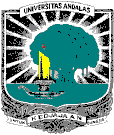 PROGRAM STUDI : FAKULTAS /PPs:UNIVERSITAS ANDALASPROGRAM STUDI : FAKULTAS /PPs:UNIVERSITAS ANDALASPROGRAM STUDI : FAKULTAS /PPs:UNIVERSITAS ANDALASPROGRAM STUDI : FAKULTAS /PPs:UNIVERSITAS ANDALASPROGRAM STUDI : FAKULTAS /PPs:UNIVERSITAS ANDALASRENCANA TUGAS MAHASISWARENCANA TUGAS MAHASISWARENCANA TUGAS MAHASISWARENCANA TUGAS MAHASISWARENCANA TUGAS MAHASISWARENCANA TUGAS MAHASISWARENCANA TUGAS MAHASISWAMATA KULIAHMATA KULIAHSosiologi PendidikamSosiologi PendidikamSosiologi PendidikamSosiologi PendidikamSosiologi PendidikamKODEKODEISS  375sksSEMESTER6DOSENPENGAMPUDOSENPENGAMPU1. Dr. Azwar MS2. Dra Nini Anggraini1. Dr. Azwar MS2. Dra Nini Anggraini1. Dr. Azwar MS2. Dra Nini Anggraini1. Dr. Azwar MS2. Dra Nini Anggraini1. Dr. Azwar MS2. Dra Nini AnggrainiBENTUK TUGASBENTUK TUGASBENTUK TUGASBENTUK TUGASBENTUK TUGASBENTUK TUGASBENTUK TUGASResume  Materi KulliahResume  Materi KulliahResume  Materi KulliahResume  Materi KulliahResume  Materi KulliahResume  Materi KulliahResume  Materi KulliahJUDUL TUGASJUDUL TUGASJUDUL TUGASJUDUL TUGASJUDUL TUGASJUDUL TUGASJUDUL TUGAS1. Pengertian konsep sosiologi pendidikan dan ruang lingkup sosiologi pendidikan2.Klasifikasi pendidikan  dan kontrol sosial pendidikan3. Sekolah, sosialisasi anak dan keluarga4. Sekolah sebagai sistim sosial5. Peletak dasar sosiologi pendidikan6. Pendidikan dan stratifikasi social7. Pendidikan dan mobilitas8. ketidaksetaraan Gender dalam pendidikan9.  Pendidikan dan ekonomi, 10.Pendidikan dan perubahan social,11.Pendidikan dan pekerjaan,          12.Pendidikan sebagai kapital1. Pengertian konsep sosiologi pendidikan dan ruang lingkup sosiologi pendidikan2.Klasifikasi pendidikan  dan kontrol sosial pendidikan3. Sekolah, sosialisasi anak dan keluarga4. Sekolah sebagai sistim sosial5. Peletak dasar sosiologi pendidikan6. Pendidikan dan stratifikasi social7. Pendidikan dan mobilitas8. ketidaksetaraan Gender dalam pendidikan9.  Pendidikan dan ekonomi, 10.Pendidikan dan perubahan social,11.Pendidikan dan pekerjaan,          12.Pendidikan sebagai kapital1. Pengertian konsep sosiologi pendidikan dan ruang lingkup sosiologi pendidikan2.Klasifikasi pendidikan  dan kontrol sosial pendidikan3. Sekolah, sosialisasi anak dan keluarga4. Sekolah sebagai sistim sosial5. Peletak dasar sosiologi pendidikan6. Pendidikan dan stratifikasi social7. Pendidikan dan mobilitas8. ketidaksetaraan Gender dalam pendidikan9.  Pendidikan dan ekonomi, 10.Pendidikan dan perubahan social,11.Pendidikan dan pekerjaan,          12.Pendidikan sebagai kapital1. Pengertian konsep sosiologi pendidikan dan ruang lingkup sosiologi pendidikan2.Klasifikasi pendidikan  dan kontrol sosial pendidikan3. Sekolah, sosialisasi anak dan keluarga4. Sekolah sebagai sistim sosial5. Peletak dasar sosiologi pendidikan6. Pendidikan dan stratifikasi social7. Pendidikan dan mobilitas8. ketidaksetaraan Gender dalam pendidikan9.  Pendidikan dan ekonomi, 10.Pendidikan dan perubahan social,11.Pendidikan dan pekerjaan,          12.Pendidikan sebagai kapital1. Pengertian konsep sosiologi pendidikan dan ruang lingkup sosiologi pendidikan2.Klasifikasi pendidikan  dan kontrol sosial pendidikan3. Sekolah, sosialisasi anak dan keluarga4. Sekolah sebagai sistim sosial5. Peletak dasar sosiologi pendidikan6. Pendidikan dan stratifikasi social7. Pendidikan dan mobilitas8. ketidaksetaraan Gender dalam pendidikan9.  Pendidikan dan ekonomi, 10.Pendidikan dan perubahan social,11.Pendidikan dan pekerjaan,          12.Pendidikan sebagai kapital1. Pengertian konsep sosiologi pendidikan dan ruang lingkup sosiologi pendidikan2.Klasifikasi pendidikan  dan kontrol sosial pendidikan3. Sekolah, sosialisasi anak dan keluarga4. Sekolah sebagai sistim sosial5. Peletak dasar sosiologi pendidikan6. Pendidikan dan stratifikasi social7. Pendidikan dan mobilitas8. ketidaksetaraan Gender dalam pendidikan9.  Pendidikan dan ekonomi, 10.Pendidikan dan perubahan social,11.Pendidikan dan pekerjaan,          12.Pendidikan sebagai kapital1. Pengertian konsep sosiologi pendidikan dan ruang lingkup sosiologi pendidikan2.Klasifikasi pendidikan  dan kontrol sosial pendidikan3. Sekolah, sosialisasi anak dan keluarga4. Sekolah sebagai sistim sosial5. Peletak dasar sosiologi pendidikan6. Pendidikan dan stratifikasi social7. Pendidikan dan mobilitas8. ketidaksetaraan Gender dalam pendidikan9.  Pendidikan dan ekonomi, 10.Pendidikan dan perubahan social,11.Pendidikan dan pekerjaan,          12.Pendidikan sebagai kapitalSUB CAPAIAN PEMBELAJARAN MATA KULIAHSUB CAPAIAN PEMBELAJARAN MATA KULIAHSUB CAPAIAN PEMBELAJARAN MATA KULIAHSUB CAPAIAN PEMBELAJARAN MATA KULIAHSUB CAPAIAN PEMBELAJARAN MATA KULIAHSUB CAPAIAN PEMBELAJARAN MATA KULIAHSUB CAPAIAN PEMBELAJARAN MATA KULIAHMahasiswa mampu meringkas materi kuliah ke II sampai ke XIV dalam bentuk makalah secara mandiri &Mempresentasikannya secara kelompok.Mahasiswa mampu meringkas materi kuliah ke II sampai ke XIV dalam bentuk makalah secara mandiri &Mempresentasikannya secara kelompok.Mahasiswa mampu meringkas materi kuliah ke II sampai ke XIV dalam bentuk makalah secara mandiri &Mempresentasikannya secara kelompok.Mahasiswa mampu meringkas materi kuliah ke II sampai ke XIV dalam bentuk makalah secara mandiri &Mempresentasikannya secara kelompok.Mahasiswa mampu meringkas materi kuliah ke II sampai ke XIV dalam bentuk makalah secara mandiri &Mempresentasikannya secara kelompok.Mahasiswa mampu meringkas materi kuliah ke II sampai ke XIV dalam bentuk makalah secara mandiri &Mempresentasikannya secara kelompok.Mahasiswa mampu meringkas materi kuliah ke II sampai ke XIV dalam bentuk makalah secara mandiri &Mempresentasikannya secara kelompok.DISKRIPSI TUGASDISKRIPSI TUGASDISKRIPSI TUGASDISKRIPSI TUGASDISKRIPSI TUGASDISKRIPSI TUGASDISKRIPSI TUGASMahasiswa  mencari dan meresume materi kuliah ke II sampai ke XIVdalam bentuk  makalah.Mahasiswa membuat powerpoint untuk presentasi.Mahasiswa melakukan presentasi secara kelompok.Mahasiswa  mencari dan meresume materi kuliah ke II sampai ke XIVdalam bentuk  makalah.Mahasiswa membuat powerpoint untuk presentasi.Mahasiswa melakukan presentasi secara kelompok.Mahasiswa  mencari dan meresume materi kuliah ke II sampai ke XIVdalam bentuk  makalah.Mahasiswa membuat powerpoint untuk presentasi.Mahasiswa melakukan presentasi secara kelompok.Mahasiswa  mencari dan meresume materi kuliah ke II sampai ke XIVdalam bentuk  makalah.Mahasiswa membuat powerpoint untuk presentasi.Mahasiswa melakukan presentasi secara kelompok.Mahasiswa  mencari dan meresume materi kuliah ke II sampai ke XIVdalam bentuk  makalah.Mahasiswa membuat powerpoint untuk presentasi.Mahasiswa melakukan presentasi secara kelompok.Mahasiswa  mencari dan meresume materi kuliah ke II sampai ke XIVdalam bentuk  makalah.Mahasiswa membuat powerpoint untuk presentasi.Mahasiswa melakukan presentasi secara kelompok.Mahasiswa  mencari dan meresume materi kuliah ke II sampai ke XIVdalam bentuk  makalah.Mahasiswa membuat powerpoint untuk presentasi.Mahasiswa melakukan presentasi secara kelompok.METODE PENGERJAAN TUGASMETODE PENGERJAAN TUGASMETODE PENGERJAAN TUGASMETODE PENGERJAAN TUGASMETODE PENGERJAAN TUGASMETODE PENGERJAAN TUGASMETODE PENGERJAAN TUGASMemilih referensi buku yang akan diresume.Membuat resume buku.Membuat powerpoint untuk presentasi.Menentukan pembagian kerja (moderator,penyaji, penanggapa, notulen) dalam kelompok untuk  melakukan presentasi.     Presentasi di depanklas.Memilih referensi buku yang akan diresume.Membuat resume buku.Membuat powerpoint untuk presentasi.Menentukan pembagian kerja (moderator,penyaji, penanggapa, notulen) dalam kelompok untuk  melakukan presentasi.     Presentasi di depanklas.Memilih referensi buku yang akan diresume.Membuat resume buku.Membuat powerpoint untuk presentasi.Menentukan pembagian kerja (moderator,penyaji, penanggapa, notulen) dalam kelompok untuk  melakukan presentasi.     Presentasi di depanklas.Memilih referensi buku yang akan diresume.Membuat resume buku.Membuat powerpoint untuk presentasi.Menentukan pembagian kerja (moderator,penyaji, penanggapa, notulen) dalam kelompok untuk  melakukan presentasi.     Presentasi di depanklas.Memilih referensi buku yang akan diresume.Membuat resume buku.Membuat powerpoint untuk presentasi.Menentukan pembagian kerja (moderator,penyaji, penanggapa, notulen) dalam kelompok untuk  melakukan presentasi.     Presentasi di depanklas.Memilih referensi buku yang akan diresume.Membuat resume buku.Membuat powerpoint untuk presentasi.Menentukan pembagian kerja (moderator,penyaji, penanggapa, notulen) dalam kelompok untuk  melakukan presentasi.     Presentasi di depanklas.Memilih referensi buku yang akan diresume.Membuat resume buku.Membuat powerpoint untuk presentasi.Menentukan pembagian kerja (moderator,penyaji, penanggapa, notulen) dalam kelompok untuk  melakukan presentasi.     Presentasi di depanklas.BENTUK DAN FORMAT LUARANBENTUK DAN FORMAT LUARANBENTUK DAN FORMAT LUARANBENTUK DAN FORMAT LUARANBENTUK DAN FORMAT LUARANBENTUK DAN FORMAT LUARANBENTUK DAN FORMAT LUARANa. Bentuk Luaran:1  Kumpulan Ringkasan materi  2.    Slide Presentasi PowerPointa. Bentuk Luaran:1  Kumpulan Ringkasan materi  2.    Slide Presentasi PowerPointa. Bentuk Luaran:1  Kumpulan Ringkasan materi  2.    Slide Presentasi PowerPointa. Bentuk Luaran:1  Kumpulan Ringkasan materi  2.    Slide Presentasi PowerPointa. Bentuk Luaran:1  Kumpulan Ringkasan materi  2.    Slide Presentasi PowerPointa. Bentuk Luaran:1  Kumpulan Ringkasan materi  2.    Slide Presentasi PowerPointa. Bentuk Luaran:1  Kumpulan Ringkasan materi  2.    Slide Presentasi PowerPointINDIKATOR, KRETERIA DAN BOBOT PENILAIANINDIKATOR, KRETERIA DAN BOBOT PENILAIANINDIKATOR, KRETERIA DAN BOBOT PENILAIANINDIKATOR, KRETERIA DAN BOBOT PENILAIANINDIKATOR, KRETERIA DAN BOBOT PENILAIANINDIKATOR, KRETERIA DAN BOBOT PENILAIANINDIKATOR, KRETERIA DAN BOBOT PENILAIAN1. Membuat ringkasan materi perkuliahan dalam kertas double folio2. ditulis dengan tangan3.Persentasi secara kelompok1. Membuat ringkasan materi perkuliahan dalam kertas double folio2. ditulis dengan tangan3.Persentasi secara kelompok1. Membuat ringkasan materi perkuliahan dalam kertas double folio2. ditulis dengan tangan3.Persentasi secara kelompok1. Membuat ringkasan materi perkuliahan dalam kertas double folio2. ditulis dengan tangan3.Persentasi secara kelompok1. Membuat ringkasan materi perkuliahan dalam kertas double folio2. ditulis dengan tangan3.Persentasi secara kelompok1. Membuat ringkasan materi perkuliahan dalam kertas double folio2. ditulis dengan tangan3.Persentasi secara kelompok1. Membuat ringkasan materi perkuliahan dalam kertas double folio2. ditulis dengan tangan3.Persentasi secara kelompokJADWAL PELAKSANAANJADWAL PELAKSANAANJADWAL PELAKSANAANJADWAL PELAKSANAANJADWAL PELAKSANAANJADWAL PELAKSANAANJADWAL PELAKSANAANDitentukan setelah kuliah pertamaDitentukan setelah kuliah pertamaDitentukan setelah kuliah pertamaDitentukan setelah kuliah pertamaDitentukan setelah kuliah pertamaDitentukan setelah kuliah pertamaDitentukan setelah kuliah pertamaLAIN-LAIN Bobot penilaian tugas ini adalah 30% dari dari 100% penilaian mata kuliah iniLAIN-LAIN Bobot penilaian tugas ini adalah 30% dari dari 100% penilaian mata kuliah iniLAIN-LAIN Bobot penilaian tugas ini adalah 30% dari dari 100% penilaian mata kuliah iniLAIN-LAIN Bobot penilaian tugas ini adalah 30% dari dari 100% penilaian mata kuliah iniLAIN-LAIN Bobot penilaian tugas ini adalah 30% dari dari 100% penilaian mata kuliah iniLAIN-LAIN Bobot penilaian tugas ini adalah 30% dari dari 100% penilaian mata kuliah iniLAIN-LAIN Bobot penilaian tugas ini adalah 30% dari dari 100% penilaian mata kuliah iniDAFTAR RUJUKAN1.  Gunawan, Ary, (2000) Sosiologi Pendidikan Suatu Analisis Sosiologi tentang  Pelbagai Problem  Pendidikan,  Jakarta, Rineka Cipta2. Karsidi, Ravik, (2005) Sosiologi Pendidikan , Surakarta, Penerbit Lembaga Pengembangan Pendidikan (LPPS) UNS dan UPT Penerbitan dan Percetakan UNS3.   Mahmud, (2011) Sosiologi Pendidikan, Bandung, apenerbit CV Pustaka Setia4.   Abdullah, Idi, Sosiologi Pendidikan, individu, masyarakat dan pendidikan, Rajawali pers5.   Damsar, Prof,  (2011)  Pengantar Sosiologi Pendidikan, Jakarta, Kencana.6.   Nasution (1995) Sosiologi Pendidikan, Jakarta, Bumi Aksara         7. Adiwikarata 1988 Sosiologi pendidikan isyu dan hipotesis tentang hubungan  dan masyarakat, Jakarta,  Departemen pendidikan dan kebudayaan8. Martono,Nanang (2010) Pendidikan Bukan Tanpa Masalah, mengungkap problema pendidikan dari perspektif sosiologi, Yogyakarta, Penerbit Gava Media.        9. Undang-undang sistim Pendidikan Nasional  Guru dan DosenDAFTAR RUJUKAN1.  Gunawan, Ary, (2000) Sosiologi Pendidikan Suatu Analisis Sosiologi tentang  Pelbagai Problem  Pendidikan,  Jakarta, Rineka Cipta2. Karsidi, Ravik, (2005) Sosiologi Pendidikan , Surakarta, Penerbit Lembaga Pengembangan Pendidikan (LPPS) UNS dan UPT Penerbitan dan Percetakan UNS3.   Mahmud, (2011) Sosiologi Pendidikan, Bandung, apenerbit CV Pustaka Setia4.   Abdullah, Idi, Sosiologi Pendidikan, individu, masyarakat dan pendidikan, Rajawali pers5.   Damsar, Prof,  (2011)  Pengantar Sosiologi Pendidikan, Jakarta, Kencana.6.   Nasution (1995) Sosiologi Pendidikan, Jakarta, Bumi Aksara         7. Adiwikarata 1988 Sosiologi pendidikan isyu dan hipotesis tentang hubungan  dan masyarakat, Jakarta,  Departemen pendidikan dan kebudayaan8. Martono,Nanang (2010) Pendidikan Bukan Tanpa Masalah, mengungkap problema pendidikan dari perspektif sosiologi, Yogyakarta, Penerbit Gava Media.        9. Undang-undang sistim Pendidikan Nasional  Guru dan DosenDAFTAR RUJUKAN1.  Gunawan, Ary, (2000) Sosiologi Pendidikan Suatu Analisis Sosiologi tentang  Pelbagai Problem  Pendidikan,  Jakarta, Rineka Cipta2. Karsidi, Ravik, (2005) Sosiologi Pendidikan , Surakarta, Penerbit Lembaga Pengembangan Pendidikan (LPPS) UNS dan UPT Penerbitan dan Percetakan UNS3.   Mahmud, (2011) Sosiologi Pendidikan, Bandung, apenerbit CV Pustaka Setia4.   Abdullah, Idi, Sosiologi Pendidikan, individu, masyarakat dan pendidikan, Rajawali pers5.   Damsar, Prof,  (2011)  Pengantar Sosiologi Pendidikan, Jakarta, Kencana.6.   Nasution (1995) Sosiologi Pendidikan, Jakarta, Bumi Aksara         7. Adiwikarata 1988 Sosiologi pendidikan isyu dan hipotesis tentang hubungan  dan masyarakat, Jakarta,  Departemen pendidikan dan kebudayaan8. Martono,Nanang (2010) Pendidikan Bukan Tanpa Masalah, mengungkap problema pendidikan dari perspektif sosiologi, Yogyakarta, Penerbit Gava Media.        9. Undang-undang sistim Pendidikan Nasional  Guru dan DosenDAFTAR RUJUKAN1.  Gunawan, Ary, (2000) Sosiologi Pendidikan Suatu Analisis Sosiologi tentang  Pelbagai Problem  Pendidikan,  Jakarta, Rineka Cipta2. Karsidi, Ravik, (2005) Sosiologi Pendidikan , Surakarta, Penerbit Lembaga Pengembangan Pendidikan (LPPS) UNS dan UPT Penerbitan dan Percetakan UNS3.   Mahmud, (2011) Sosiologi Pendidikan, Bandung, apenerbit CV Pustaka Setia4.   Abdullah, Idi, Sosiologi Pendidikan, individu, masyarakat dan pendidikan, Rajawali pers5.   Damsar, Prof,  (2011)  Pengantar Sosiologi Pendidikan, Jakarta, Kencana.6.   Nasution (1995) Sosiologi Pendidikan, Jakarta, Bumi Aksara         7. Adiwikarata 1988 Sosiologi pendidikan isyu dan hipotesis tentang hubungan  dan masyarakat, Jakarta,  Departemen pendidikan dan kebudayaan8. Martono,Nanang (2010) Pendidikan Bukan Tanpa Masalah, mengungkap problema pendidikan dari perspektif sosiologi, Yogyakarta, Penerbit Gava Media.        9. Undang-undang sistim Pendidikan Nasional  Guru dan DosenDAFTAR RUJUKAN1.  Gunawan, Ary, (2000) Sosiologi Pendidikan Suatu Analisis Sosiologi tentang  Pelbagai Problem  Pendidikan,  Jakarta, Rineka Cipta2. Karsidi, Ravik, (2005) Sosiologi Pendidikan , Surakarta, Penerbit Lembaga Pengembangan Pendidikan (LPPS) UNS dan UPT Penerbitan dan Percetakan UNS3.   Mahmud, (2011) Sosiologi Pendidikan, Bandung, apenerbit CV Pustaka Setia4.   Abdullah, Idi, Sosiologi Pendidikan, individu, masyarakat dan pendidikan, Rajawali pers5.   Damsar, Prof,  (2011)  Pengantar Sosiologi Pendidikan, Jakarta, Kencana.6.   Nasution (1995) Sosiologi Pendidikan, Jakarta, Bumi Aksara         7. Adiwikarata 1988 Sosiologi pendidikan isyu dan hipotesis tentang hubungan  dan masyarakat, Jakarta,  Departemen pendidikan dan kebudayaan8. Martono,Nanang (2010) Pendidikan Bukan Tanpa Masalah, mengungkap problema pendidikan dari perspektif sosiologi, Yogyakarta, Penerbit Gava Media.        9. Undang-undang sistim Pendidikan Nasional  Guru dan DosenDAFTAR RUJUKAN1.  Gunawan, Ary, (2000) Sosiologi Pendidikan Suatu Analisis Sosiologi tentang  Pelbagai Problem  Pendidikan,  Jakarta, Rineka Cipta2. Karsidi, Ravik, (2005) Sosiologi Pendidikan , Surakarta, Penerbit Lembaga Pengembangan Pendidikan (LPPS) UNS dan UPT Penerbitan dan Percetakan UNS3.   Mahmud, (2011) Sosiologi Pendidikan, Bandung, apenerbit CV Pustaka Setia4.   Abdullah, Idi, Sosiologi Pendidikan, individu, masyarakat dan pendidikan, Rajawali pers5.   Damsar, Prof,  (2011)  Pengantar Sosiologi Pendidikan, Jakarta, Kencana.6.   Nasution (1995) Sosiologi Pendidikan, Jakarta, Bumi Aksara         7. Adiwikarata 1988 Sosiologi pendidikan isyu dan hipotesis tentang hubungan  dan masyarakat, Jakarta,  Departemen pendidikan dan kebudayaan8. Martono,Nanang (2010) Pendidikan Bukan Tanpa Masalah, mengungkap problema pendidikan dari perspektif sosiologi, Yogyakarta, Penerbit Gava Media.        9. Undang-undang sistim Pendidikan Nasional  Guru dan DosenDAFTAR RUJUKAN1.  Gunawan, Ary, (2000) Sosiologi Pendidikan Suatu Analisis Sosiologi tentang  Pelbagai Problem  Pendidikan,  Jakarta, Rineka Cipta2. Karsidi, Ravik, (2005) Sosiologi Pendidikan , Surakarta, Penerbit Lembaga Pengembangan Pendidikan (LPPS) UNS dan UPT Penerbitan dan Percetakan UNS3.   Mahmud, (2011) Sosiologi Pendidikan, Bandung, apenerbit CV Pustaka Setia4.   Abdullah, Idi, Sosiologi Pendidikan, individu, masyarakat dan pendidikan, Rajawali pers5.   Damsar, Prof,  (2011)  Pengantar Sosiologi Pendidikan, Jakarta, Kencana.6.   Nasution (1995) Sosiologi Pendidikan, Jakarta, Bumi Aksara         7. Adiwikarata 1988 Sosiologi pendidikan isyu dan hipotesis tentang hubungan  dan masyarakat, Jakarta,  Departemen pendidikan dan kebudayaan8. Martono,Nanang (2010) Pendidikan Bukan Tanpa Masalah, mengungkap problema pendidikan dari perspektif sosiologi, Yogyakarta, Penerbit Gava Media.        9. Undang-undang sistim Pendidikan Nasional  Guru dan Dosen